Geometry and Angle MeasurementFourth GradeLessons in this UnitTen Minute Math Activities in this UnitStandards in this UnitMeasurement and DataSolve problems involving measurement and conversion of measurements from a larger unit to a smaller unit.4.MD.3. Apply the area and perimeter formulas for rectangles in real world and mathematical problems. For example, find the width of a rectangular room given the area of the flooring and the length, by viewing the area formula as a multiplication equation with an unknown factor.Geometric measurement: understand concepts of angle and measure angles.4.MD.5. Recognize angles as geometric shapes that are formed wherever two rays share a common endpoint, and understand concepts of angle measurement:a. An angle is measured with reference to a circle with its center at the common endpoint of the rays, by considering the fraction ofthe circular arc between the points where the two rays intersect the circle. An angle that turns through 1/360 of a circle is called a“one-degree angle,” and can be used to measure angles.b. An angle that turns through n one-degree angles is said to have an angle measure of n degrees. Students who can generate equivalent fractions can develop strategies for adding fractions with unlike denominators in general. But addition and subtraction with unlike denominators in general is not a requirement at this grade.4.MD.6. Measure angles in whole-number degrees using a protractor. Sketch angles of specified measure.4.MD.7. Recognize angle measure as additive. When an angle is decomposed into non-overlapping parts, the angle measure of the whole is the sum of the angle measures of the parts. Solve addition and subtraction problems to find unknown angles on a diagram in real world and mathematical problems, e.g., by using an equation with a symbol for the unknown angle measure.GeometryDraw and identify lines and angles, and classify shapes by properties of their lines and angles.4..G.1-  Draw points, lines, line segments, rays, angles (right, acute, obtuse), and perpendicular and parallel lines. Identify these in two-dimensional figures.4.G.2-  Classify two-dimensional figures based on the presence or absence of parallel or perpendicular lines, or the presence or absence of angles of a specified size. Recognize right triangles as a category, and identify right triangles.4.G.3- Recognize a line of symmetry for a two-dimensional figure as a line across the figure such that the figure can be folded along the line into matching parts. Identify line-symmetric figures and draw lines of symmetry.Connecting Towns Activity ShapeThe map below shows four highways that connect five towns.Each town is labeled by a point on the map. What are the labels for the fivetowns?Some of the roads extend for a long time and are labeled with arrows, while others have end points.What are some roads that have two end points? Label the roads with 2 points (e.g., CE).What road(s) extend and have one arrow? What road(s) extend and have two arrows? When two roads meet or intersect they form angles. Look at the angle formed by roads CD and DB. What kind of an angle do you think this is? Why?Look at the angle formed by roads BA and AC. What kind of an angle do you think this is? Why?Look at the angle formed by roads AC and CE. What kind of an angle do you think this is? Why? Draw one more town on your map and label it F. Also, draw a road that forms a rectangular route between the new town and towns B, C, and D. 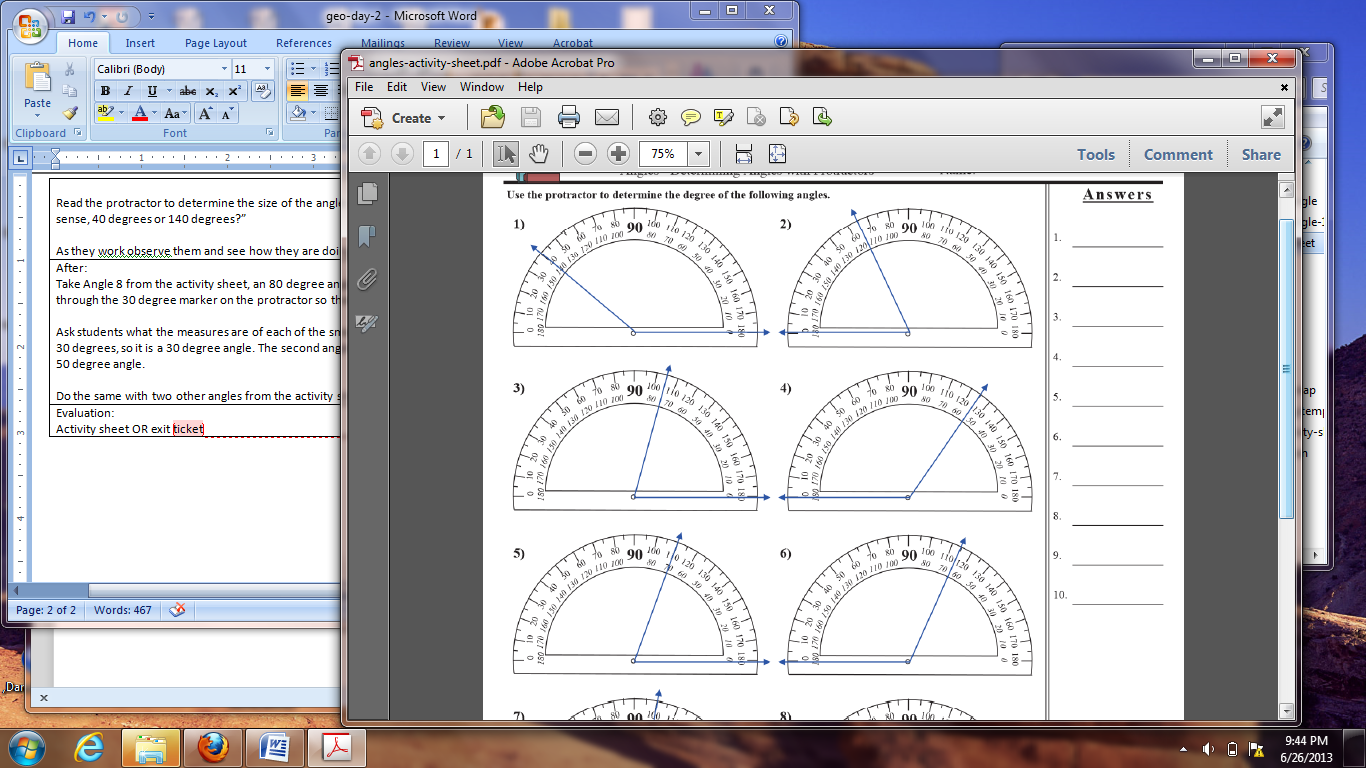 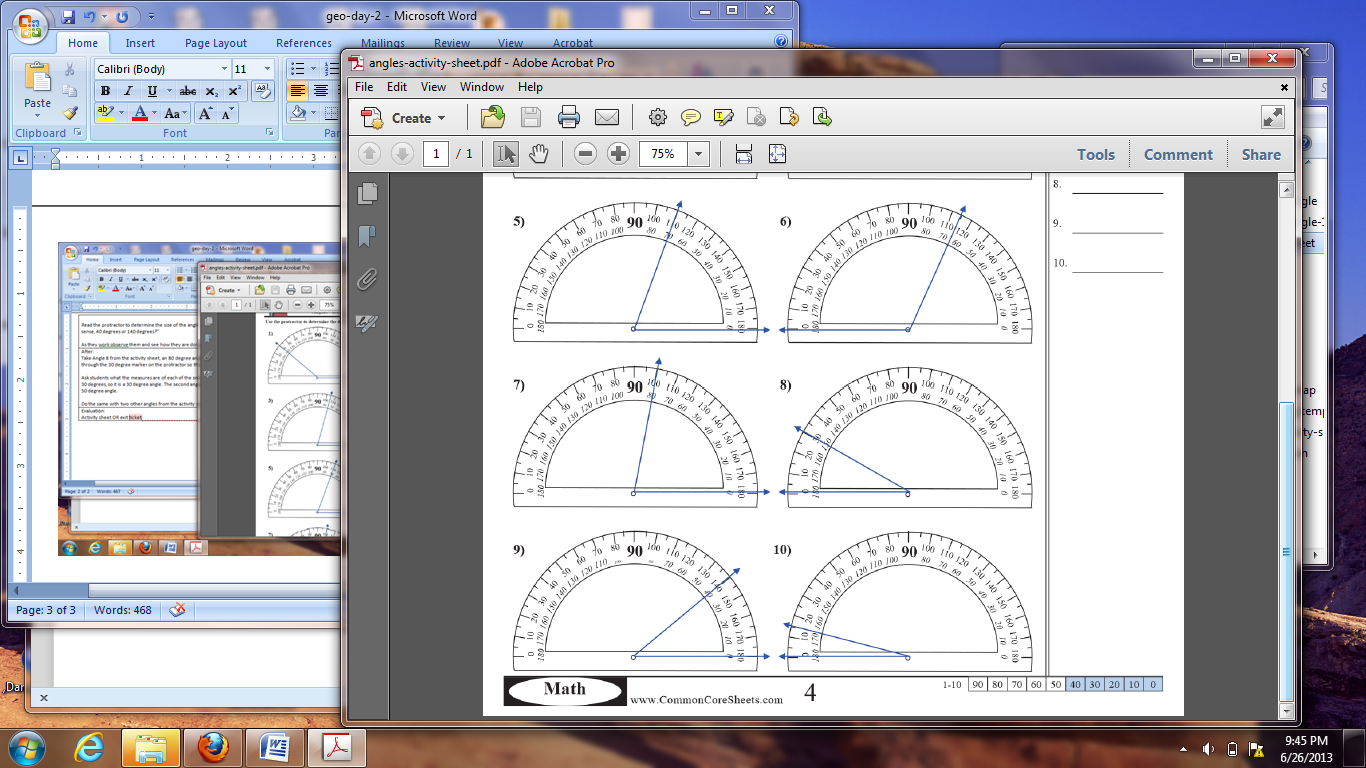 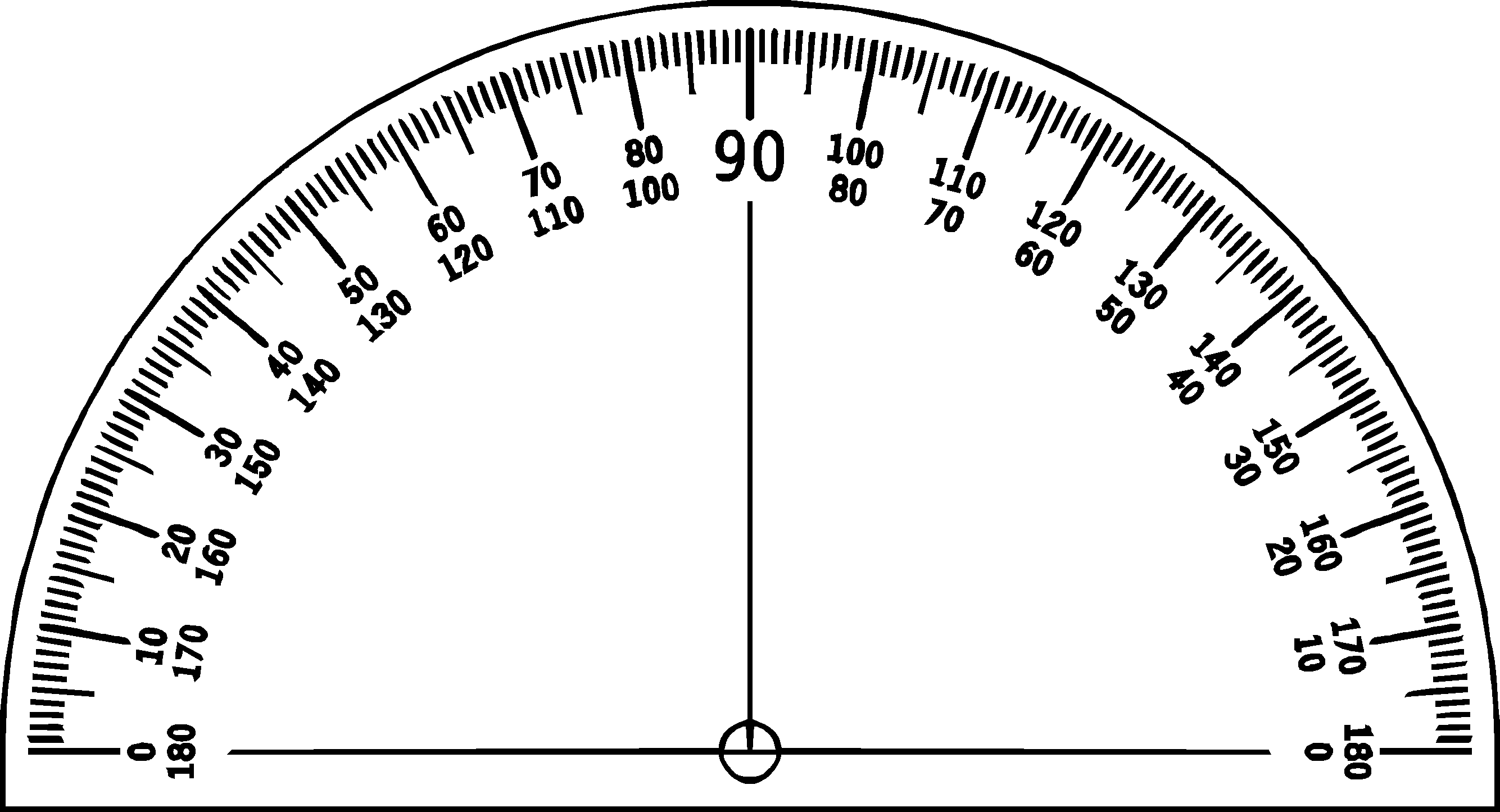 Angle Shape Sort Activity SheetFor each shape below, identify how many acute, right, and obtuse angles there are.Task CardsTriangle Shape Cards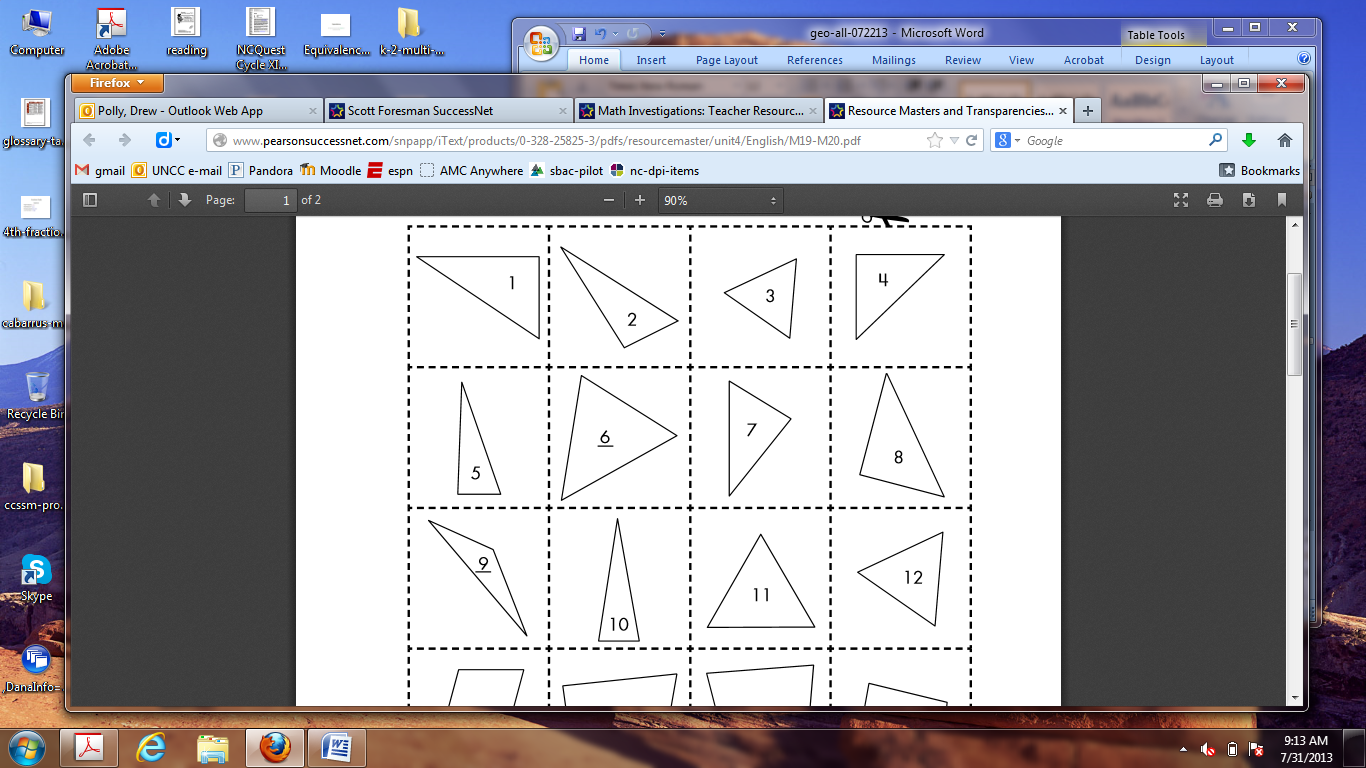 Triangle Sort Recording SheetTown MapFor types of angles: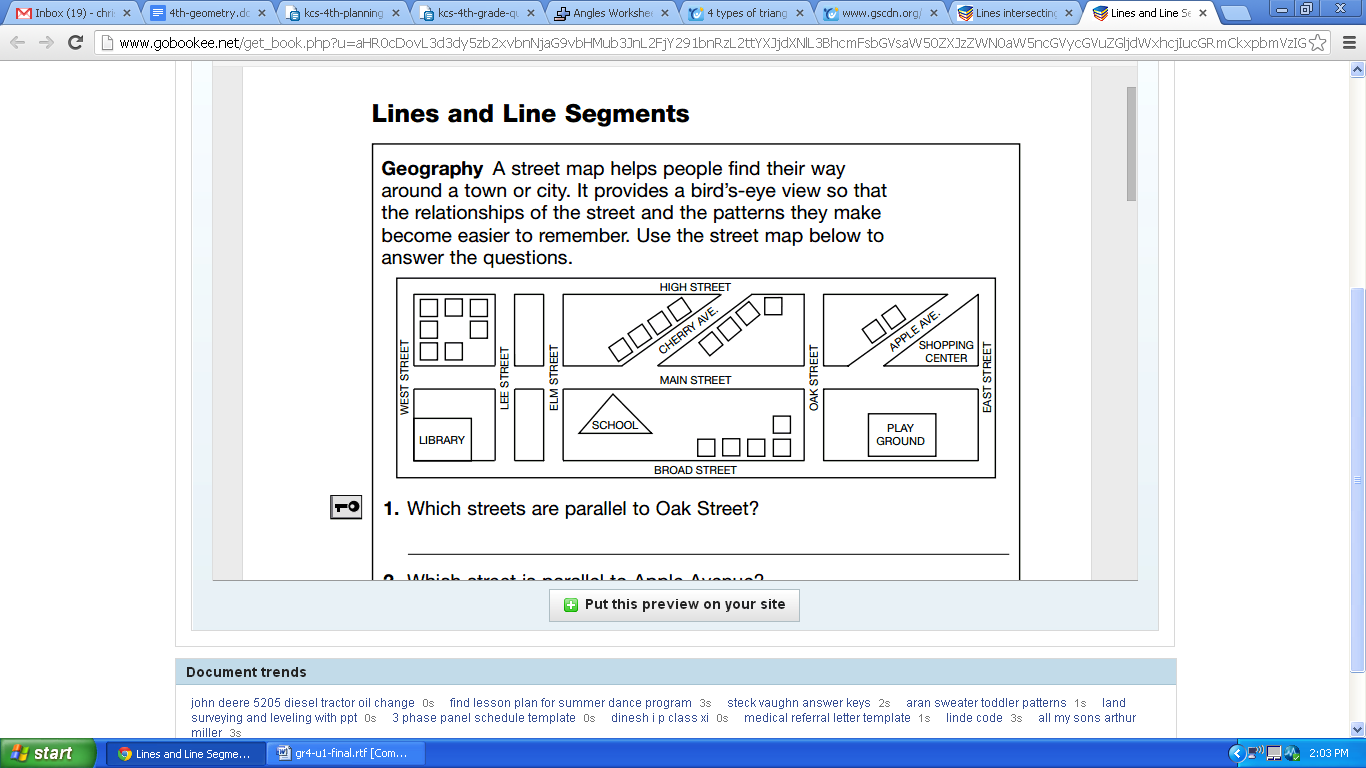 For perpendicular lines: For parallel lines: Create a Town Street Map: Your task is to design a map that includes several different kinds of lines, angles and triangles.Your map can be of a town, your neighborhood or a made up place. It must however include the following:-Two sets of streets that are parallel-Two sets of streets that are perpendicular-One street that intersects another street to form an obtuse angle-One street that intersects another to form an acute angle-One street that is a line segment-One street that is a line-One street that is a ray-An ice cream parlor in the shape of an equilateral triangle-A pool that is in the shape of a scalene triangle-A Pizza Place in the shape of an Isosceles triangle-A park that has:      A sandbox that is an acute triangle      Monkey bars that have right angles and parallel bars      A see saw that is a straight angle      A slide that forms an obtuse and an acute angleClassifying QuadrilateralsClassifying QuadrilateralsQuadrilateral Shape Cards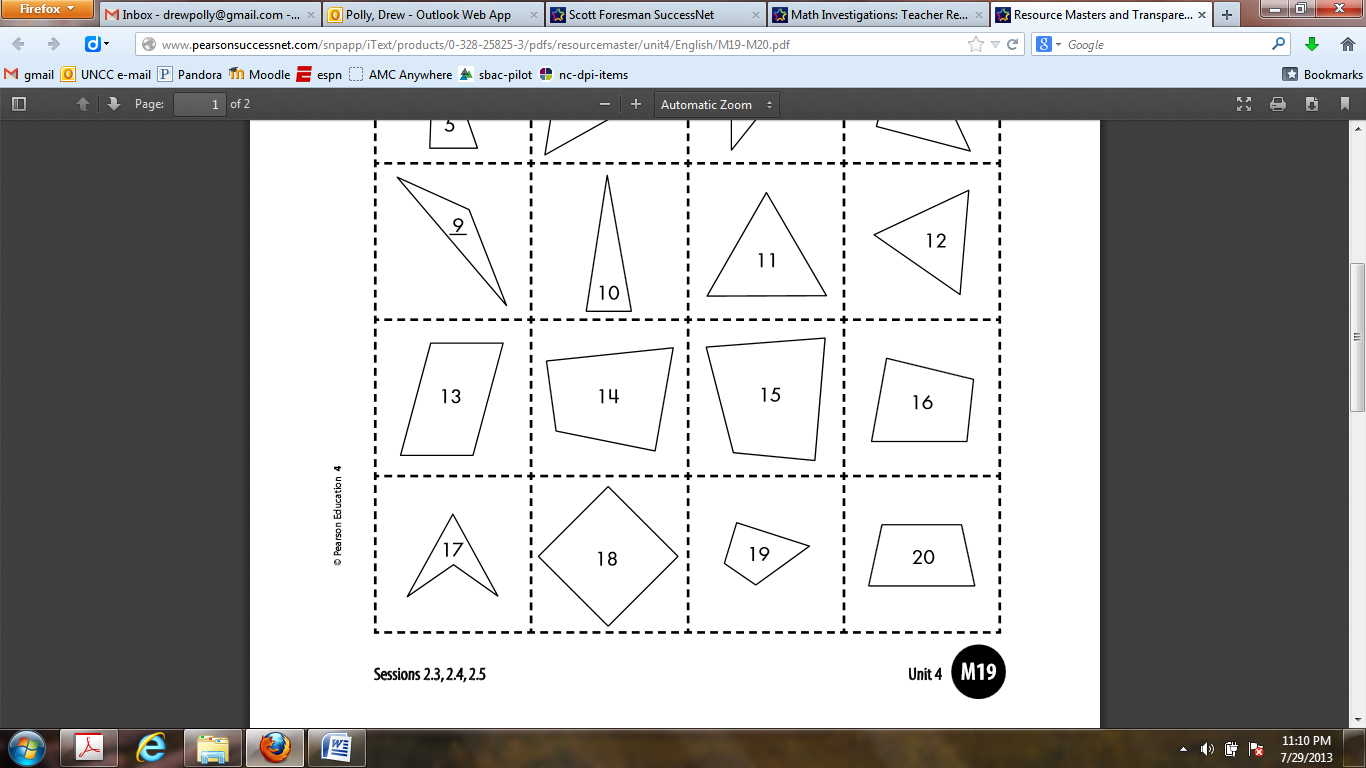 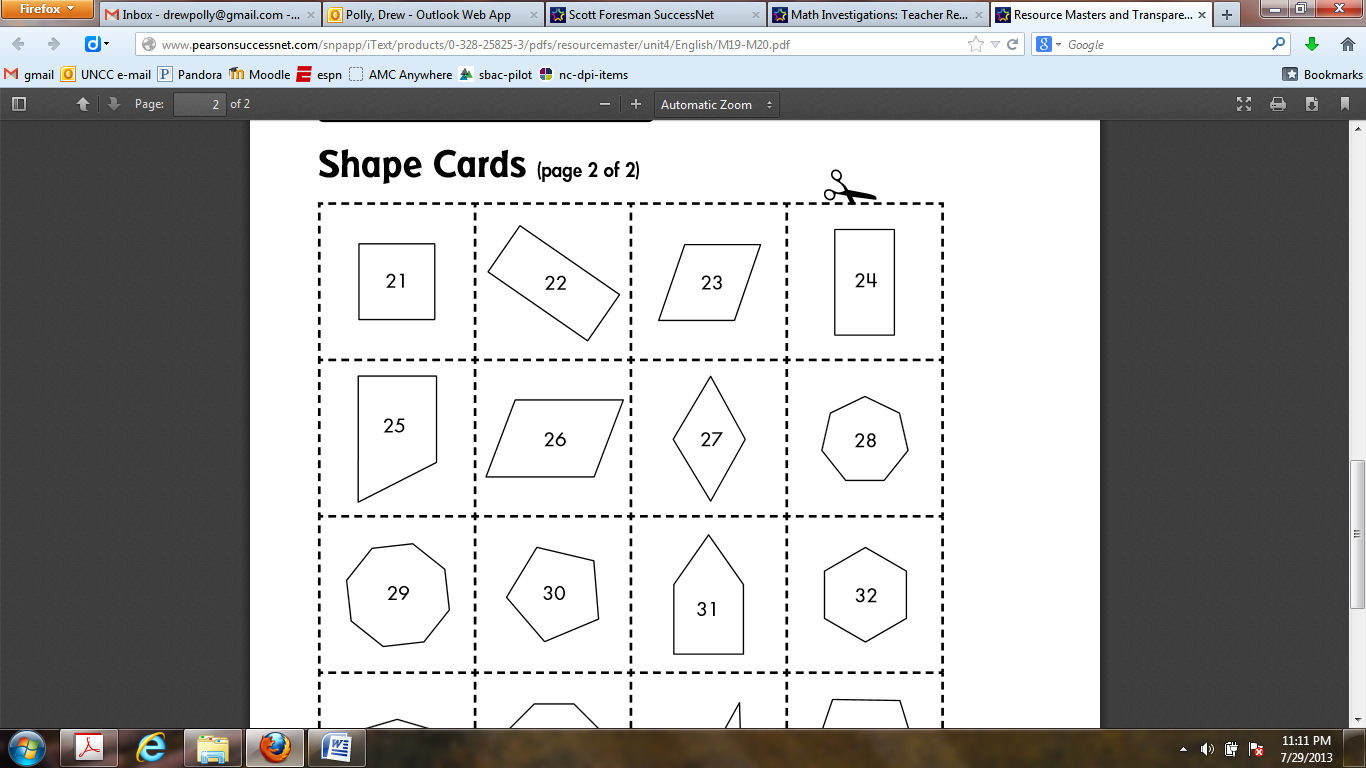 Classifying QuadrilateralsFor each attribute listed below,draw and write the names of all possible shapes.A quadrilateral that has 4 right angles.A quadrilateral that has 2 pairs of congruent sides.A quadrilateral that has exactly one set of parallel sides.A triangle that has 3 angles that are the same measure and 3 sides that are the same length.A triangle that has 2 sides that are the same length and 1 right angle. A quadrilateral that has 4 congruent sides. A quadrilateral that has exactly two right angles and exactly one pair of parallel sides. A quadrilateral that has 2 sets of parallel sides.A quadrilateral that has 2 sets of parallel sides and no right angles.Shape CardsExploring Symmetry Activity SheetUse your Geoboard to make shapes and reason about whether these Always, Sometimes, or Never occur.An equilateral triangle will have 3 lines of symmetry. An isosceles triangle will have 2 lines of symmetry.A rectangle that is not a square will have at least 1 line of symmetry.A trapezoid will have 1 line of symmetry.A regular hexagon (all sides are equal) will have 6 lines of symmetry.A parallelogram with no right angles will have 1 line of symmetry.A scalene triangle will have 1 line of symmetry. A circle will have no lines of symmetry.The letter X has 1 line of symmetry. Figure 1 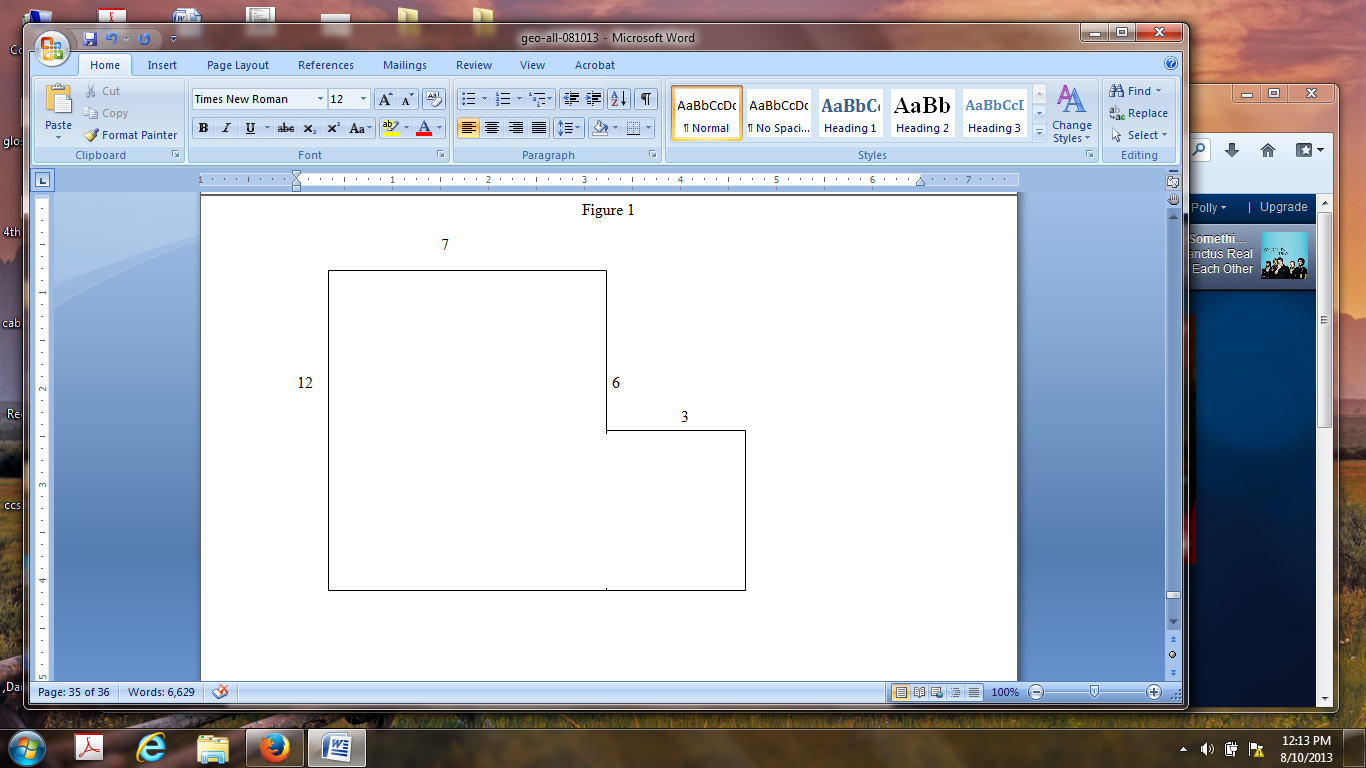 Figure 2 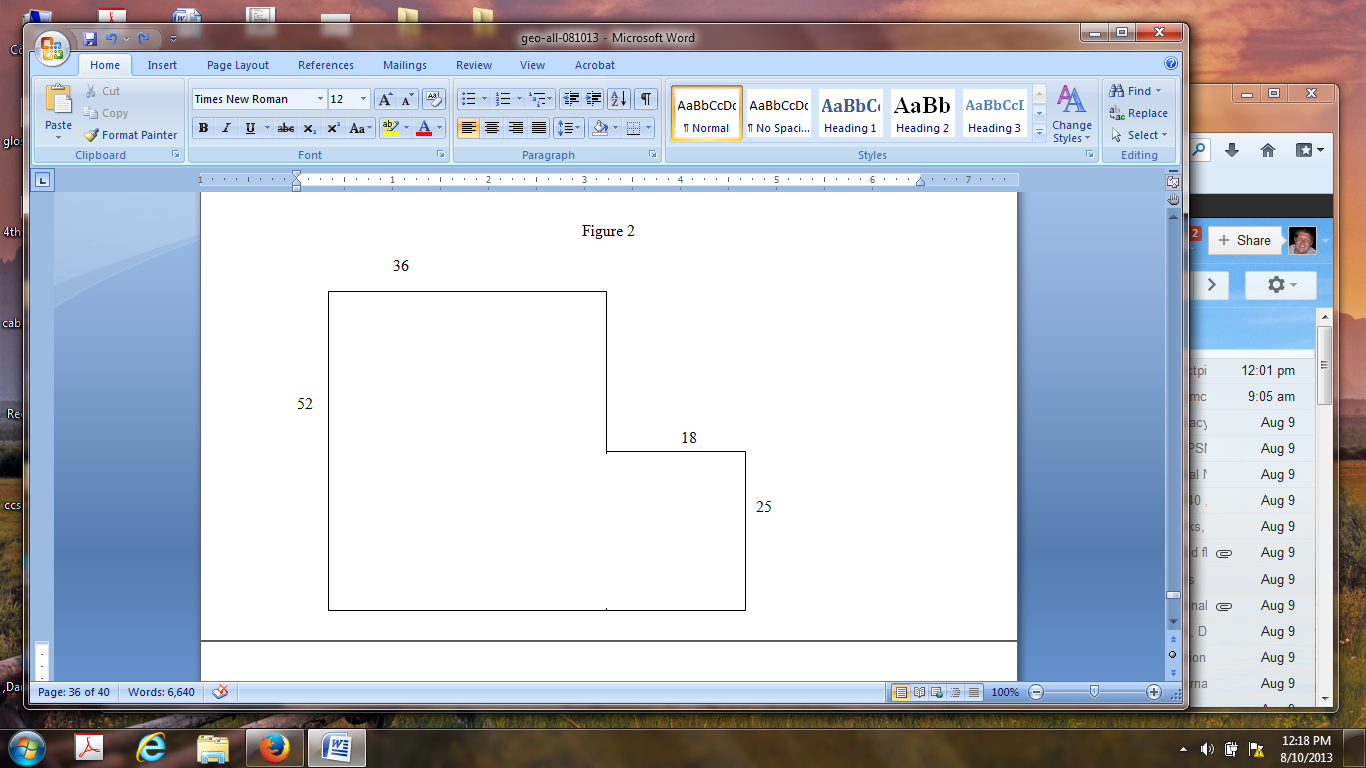 Missing SidesFor each shape, determine the missing side lengths and find the perimeter. 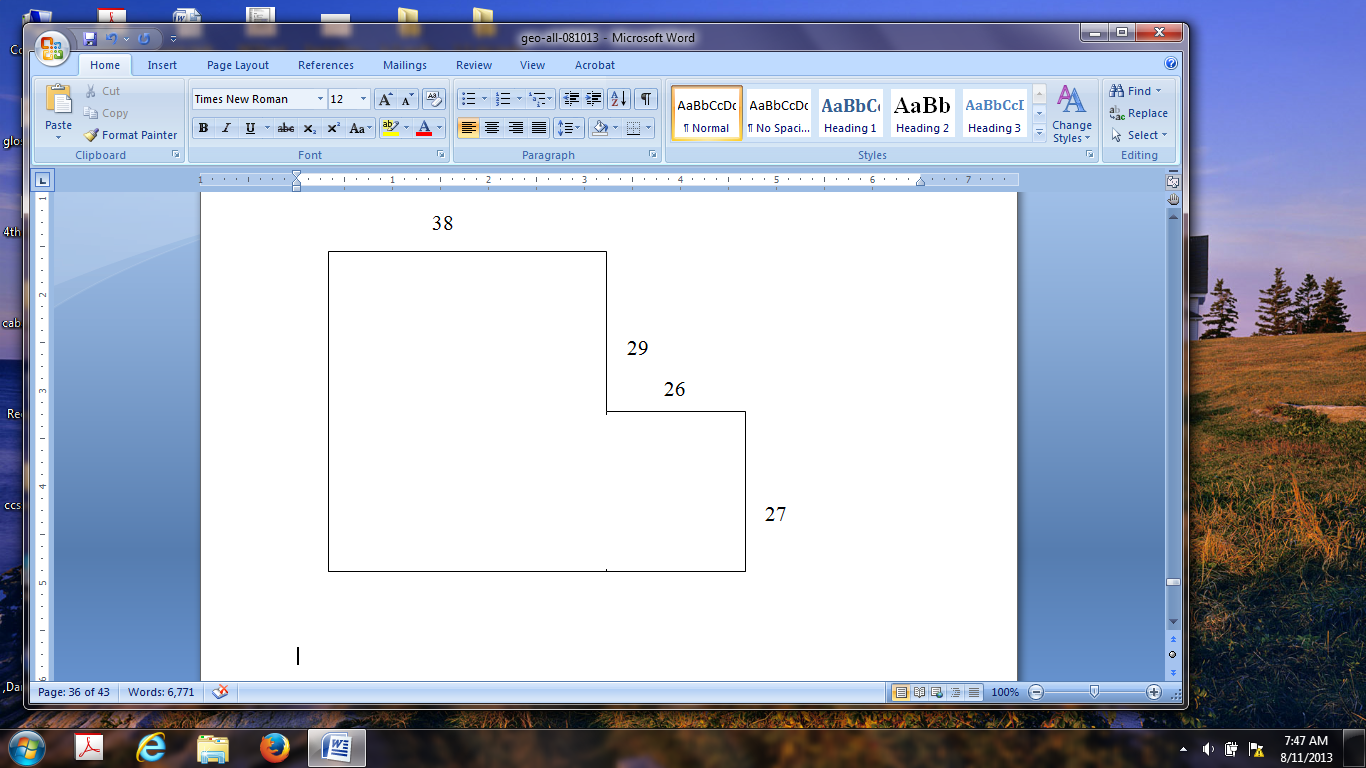 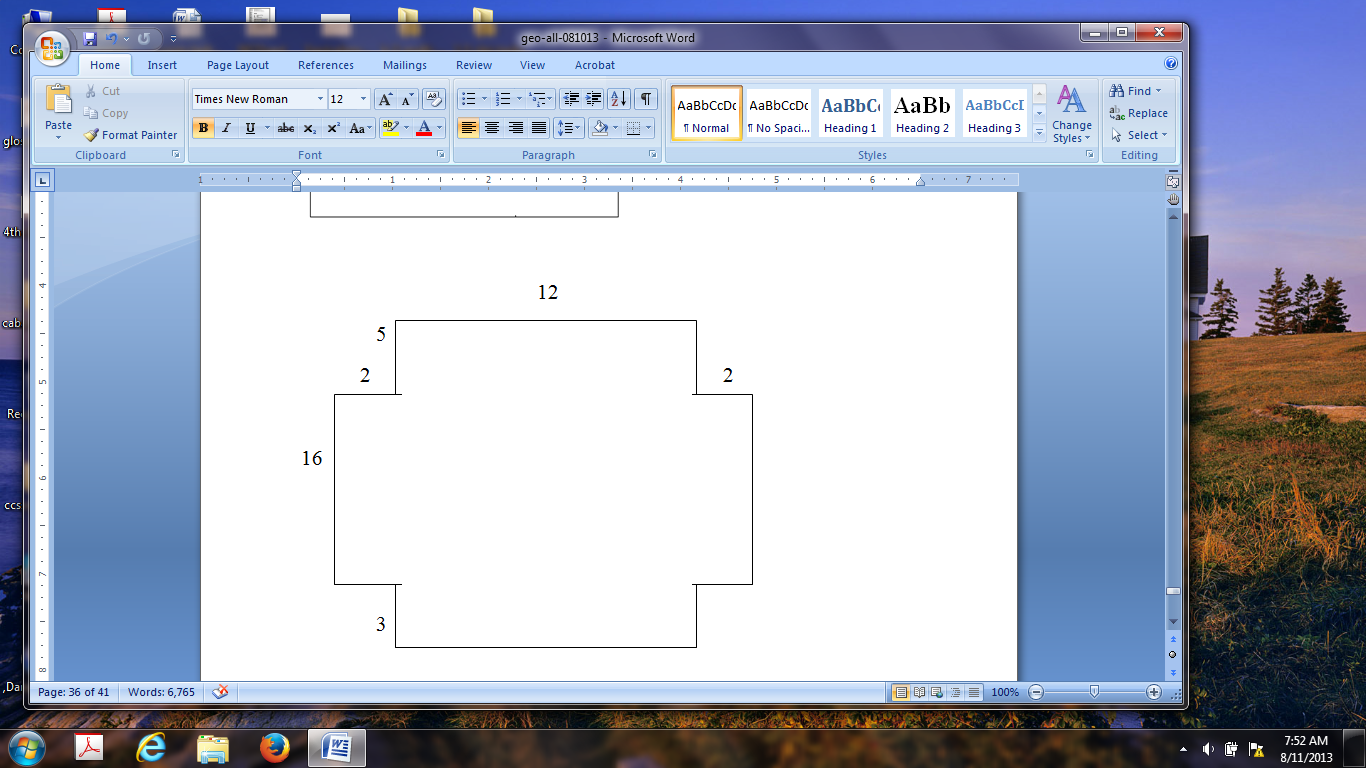 The hexagon below is a regular hexagon.	Find the perimeter of each shape and the total figure below. 		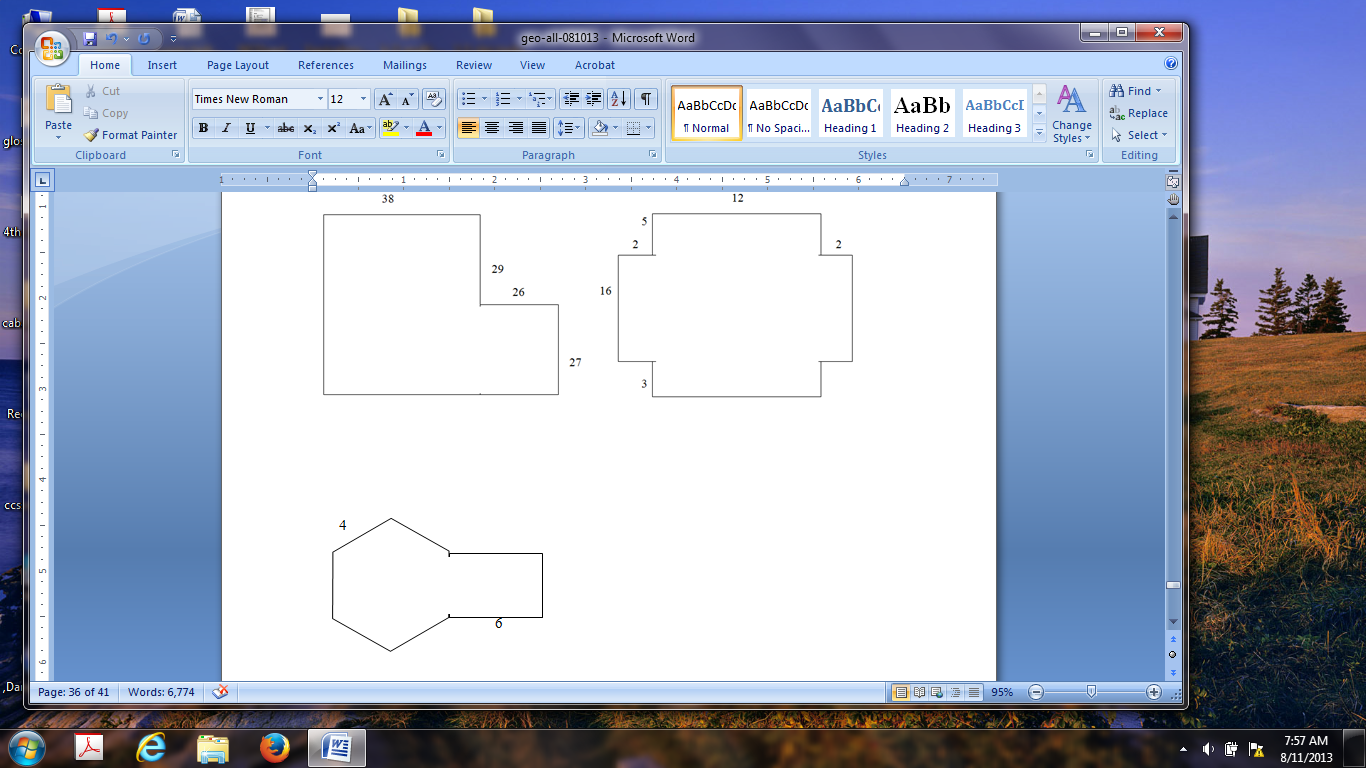 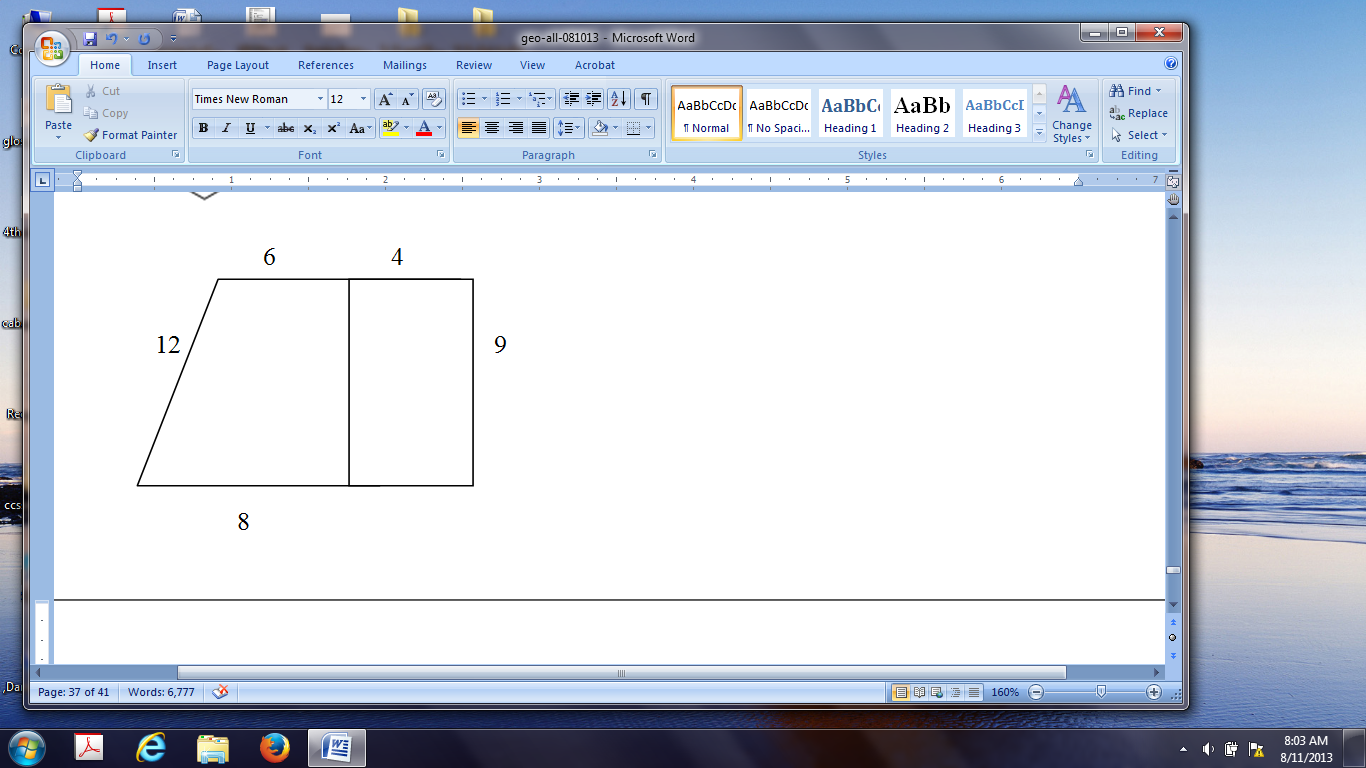 Figure 1 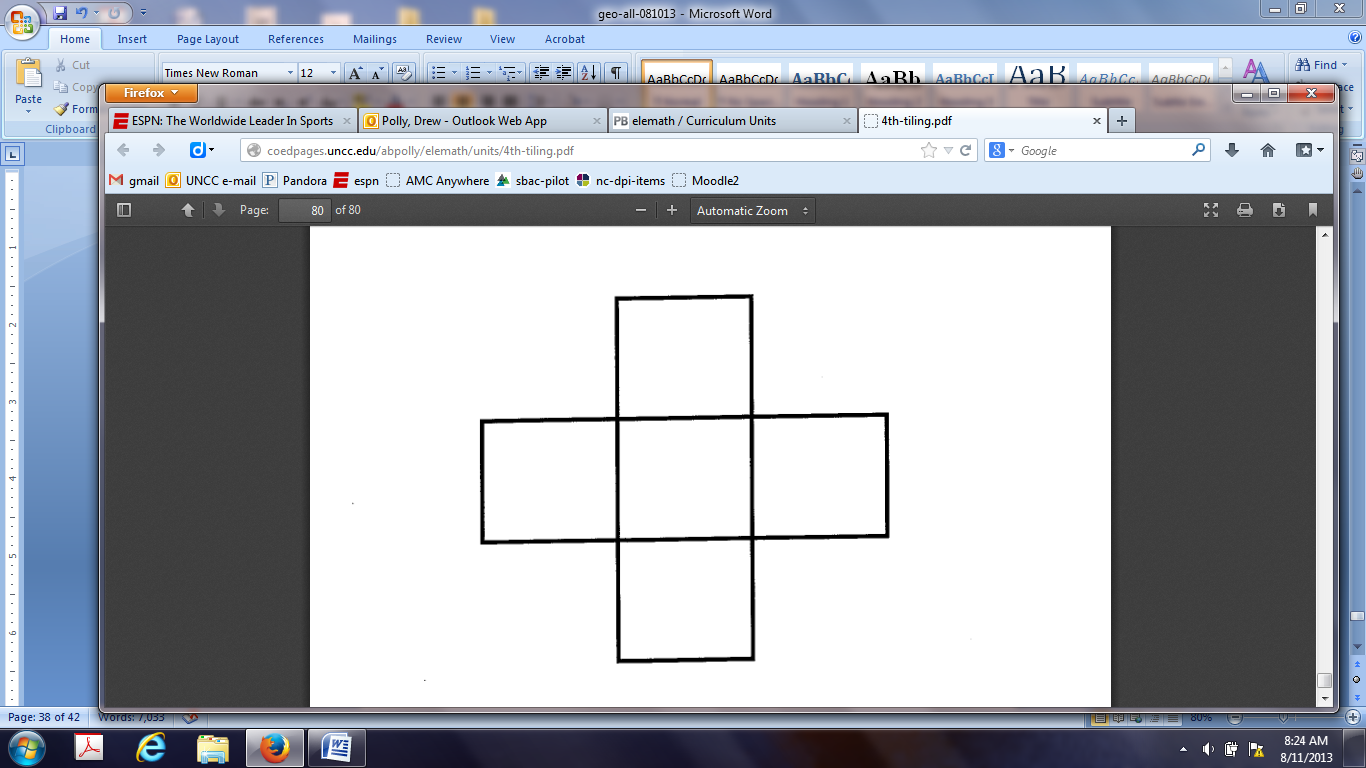 Figure 2 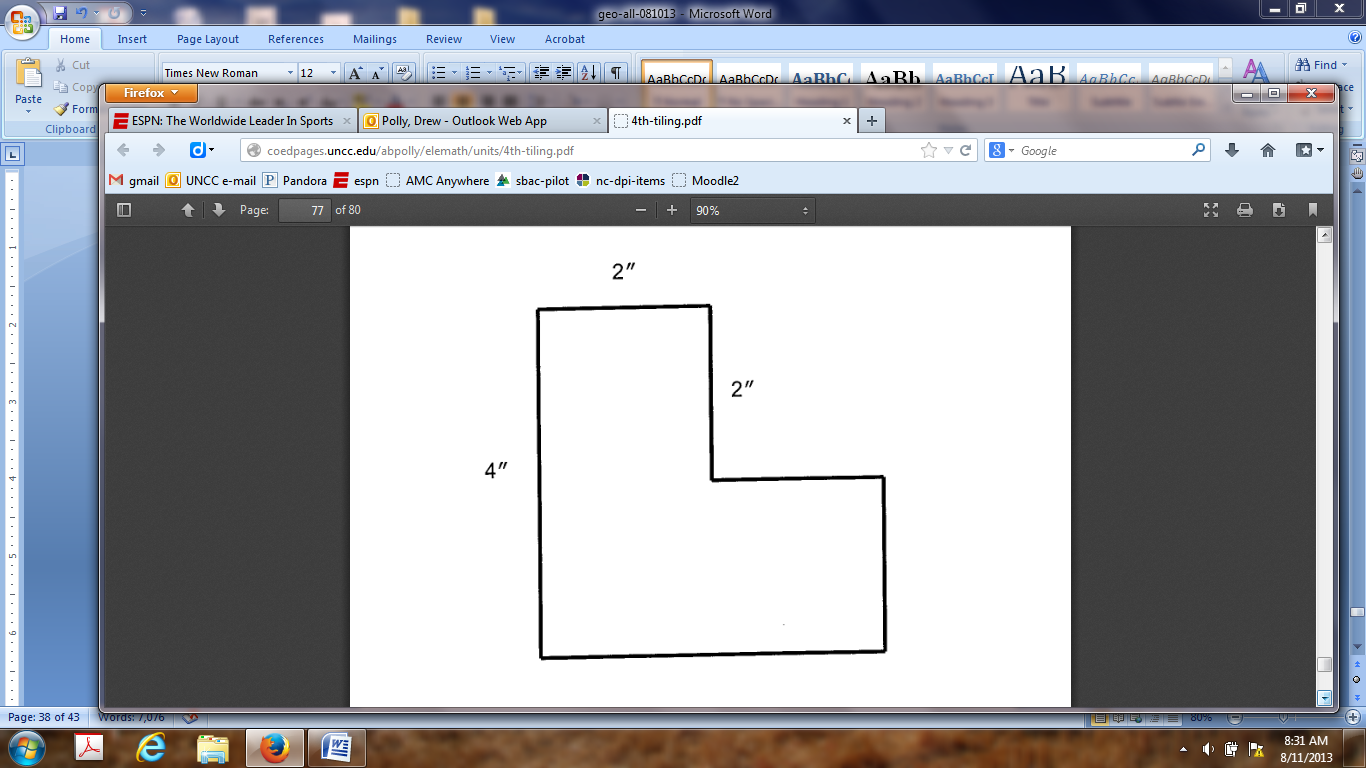 Task CardsTask Cards (page 2)Figure 1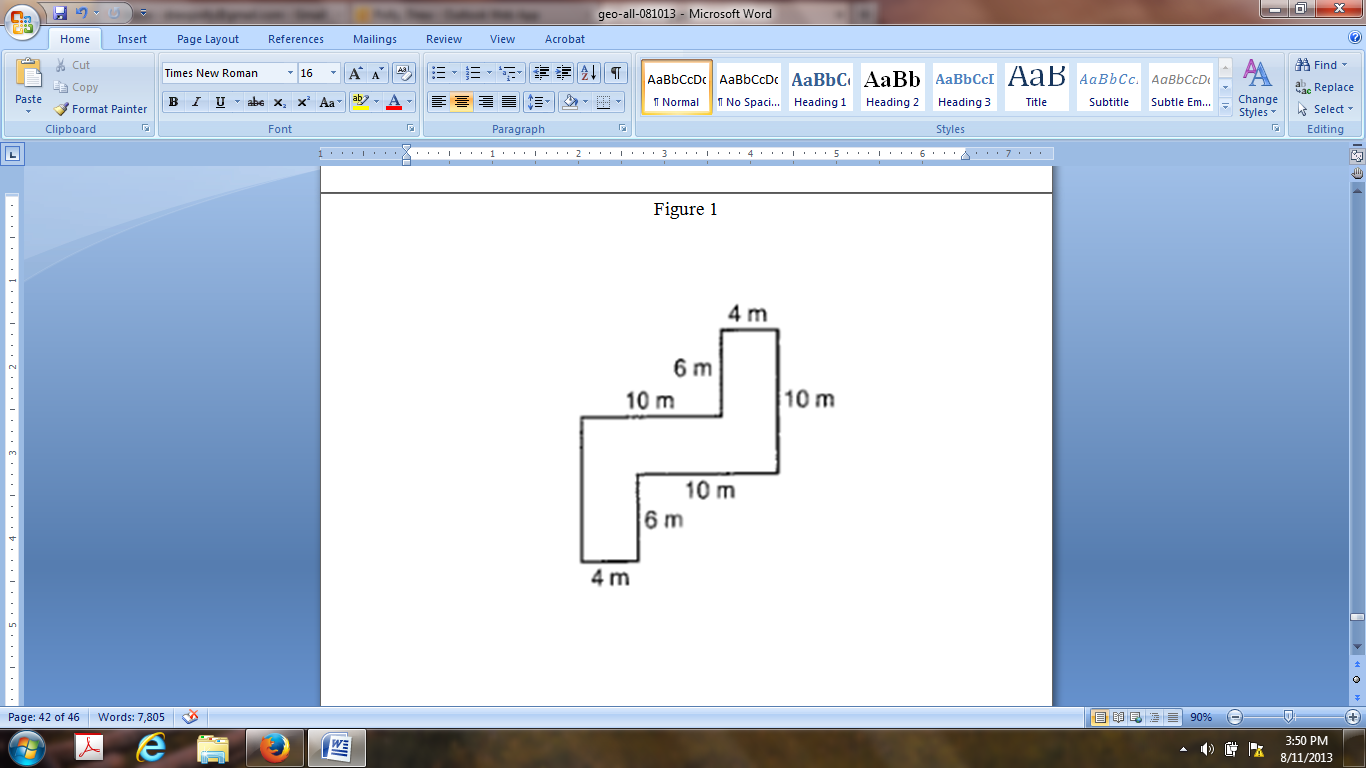 
Figure 2		3652														18									       25LessonsTitleStandards1Parts of Shapes and Angles4.G.12Measuring Angles4.MD.5, 4.MD.6, 4.MD.73Angles in Shapes4.G.1, 4.G.2, 4.MD.54Making Triangles4.G.2, 4.MD.55Classifying Triangles by Angles4.G.2, 4.MD.56Types of Lines4.G.1, 4.MD.57Exploring Quadrilaterals4.G.2, 4.MD.58Exploring Quadrilaterals (Part 2)4.G.2, 4.MD.59Sorting Quadrilaterals, Guess My Rule4.G.2, 4.MD.510Sorting Quadrilaterals, Guess My Rule (Part 2)4.G.2, 4.MD.511Exploring Symmetry4.G.312Exploring Symmetry (Part 2)4.G.313Revisiting Perimeter4.MD.314Problem Solving with Perimeter4.MD.315Problem Solving with Area and Perimeter (Part 1)4.MD.316Problem Solving with Area and Perimeter (Part 2)4.MD.3LessonsTen Minute Math ActivitiesStandards1What’s the Value?4.NBT.1, 4.NBT.22Round Off4.NBT.33Breaking Up Angles4.MD.74Guess My Number4.OA.45Round Off4.NBT.36Breaking Up Angles4.MD.77What’s the Value?4.NBT.1, 4.NBT.28Guess My Number4.NBT.19What’s the Value?4.NBT.1, 4.NBT.210Round Off4.NBT.311Breaking Up Angles4.MD.712Round Off4.NBT.313Guess My Number4.OA.414What’s the Value?4.NBT.1, 4.NBT.215Breaking Up Angles4.MD.716Round Off4.NBT.3Lesson 1: Parts of Shapes  and AnglesLesson 1: Parts of Shapes  and AnglesCluster:Draw and identify lines and angles, and classify shapes by properties of their lines and angles.Standards:4.G.1. Emphasized Standards for Mathematical Practice:MP 3: Constructing a viable argument and critiquing the reasoning of others.MP 6: Attend to precision.Mathematical Goal: Student will distinguish between points, line segments, lines, rays, and anglesWords you should hear students use in mathematical conversations:Point, line segment, line, ray, angle, acute angle, obtuse angle, right angles, straight angleMaterials: Activity sheet (see attached)Materials: Activity sheet (see attached)Ten Minute Math:What’s the value? (4.NBT.1, 4.NBT.2)You have 56 objects in a jar.If your objects were pennies what would be the value of your collection?If your objects were dimes what would be the value of your collection?If your objects were one dollar bills what would be the value of your collection?If your objects were ten dollar bills what would be the value of your collection?What do you notice about the value of your collections? What pattern do you notice about the value of your collections?Ten Minute Math:What’s the value? (4.NBT.1, 4.NBT.2)You have 56 objects in a jar.If your objects were pennies what would be the value of your collection?If your objects were dimes what would be the value of your collection?If your objects were one dollar bills what would be the value of your collection?If your objects were ten dollar bills what would be the value of your collection?What do you notice about the value of your collections? What pattern do you notice about the value of your collections?Before:Have students discuss what they remember about angles and shapes from third grade. Make an organized list of vocabulary words and terms that students share. Do not go into definitions so that students have the opportunity of exploring these terms during the activity. Before:Have students discuss what they remember about angles and shapes from third grade. Make an organized list of vocabulary words and terms that students share. Do not go into definitions so that students have the opportunity of exploring these terms during the activity. During:Distribute the Connecting Towns activity sheet to students. Students will work in pairs or small groups to work on these questions.If you need to model or give instructions to students use questions to promote student response, rather than giving answers. As students work, observe them to see what strategies they are using. Ask them, “what strategies are you using?” and “what do you know that can help you?”During:Distribute the Connecting Towns activity sheet to students. Students will work in pairs or small groups to work on these questions.If you need to model or give instructions to students use questions to promote student response, rather than giving answers. As students work, observe them to see what strategies they are using. Ask them, “what strategies are you using?” and “what do you know that can help you?”After:Have students draw a road map that includes at least 2 rays, 2 lines, and 2 line segments. Feel free to provide the information below for students: Points- towns labeled by lettersLine segments- roads between towns with 2 end pointsRays- roads between towns with one end point and one arrowLines- roads between two towns with two arrows Angles- A figure formed by two rays, lines, or line segments. *Mathematically, angles are formed by rays. However, the Common Core Standards assess angles formed by shapes (line segments) as well as angles formed by rays. If you have time, you can also examine the types of angles on the map- acute, right, and obtuse. After:Have students draw a road map that includes at least 2 rays, 2 lines, and 2 line segments. Feel free to provide the information below for students: Points- towns labeled by lettersLine segments- roads between towns with 2 end pointsRays- roads between towns with one end point and one arrowLines- roads between two towns with two arrows Angles- A figure formed by two rays, lines, or line segments. *Mathematically, angles are formed by rays. However, the Common Core Standards assess angles formed by shapes (line segments) as well as angles formed by rays. If you have time, you can also examine the types of angles on the map- acute, right, and obtuse. Evaluation: Exit ticket- Draw a figure that includes two rays, a line and a line segment. Evaluation: Exit ticket- Draw a figure that includes two rays, a line and a line segment. Lesson 2: Measuring AnglesLesson 2: Measuring AnglesCluster:Geometric measurement: understand concepts of angle and measure angles. Standards: 4.MD.5, 4.MD.6, 4.MD.7Emphasized Standards for Mathematical Practice:MP 3: Constructing a viable argument and critiquing the reasoning of others.MP 6: Attend to precision.Mathematical Goal:The student will measure angles in degrees and identify types of angles based on their measurement.Words that you should hear students using in mathematical conversations:Acute angle, obtuse angle, ray, right angle, straight angle. VertexMaterials: Protractor, 1 piece of String or rope per studentMaterials: Protractor, 1 piece of String or rope per studentTen Minute Math:Round Off (4.NBT.3)There are 359 fourth graders in Smithville and 952 fourth graders in Wilson. Round to the nearest hundred to answer how many students are there total? How close was your answer to the actual total? If you rounded to the nearest ten how close would that estimate be to the actual total? Ten Minute Math:Round Off (4.NBT.3)There are 359 fourth graders in Smithville and 952 fourth graders in Wilson. Round to the nearest hundred to answer how many students are there total? How close was your answer to the actual total? If you rounded to the nearest ten how close would that estimate be to the actual total? Before:Review from yesterday by asking, “What do you remember about a straight angle?”Expected student responses:“It was a straight line.” or “All three students were lined up.”Before:Review from yesterday by asking, “What do you remember about a straight angle?”Expected student responses:“It was a straight line.” or “All three students were lined up.”During: Put students in groups of 3. 3 students will share the piece of string and rope. Students will start with an angle of 180 degrees (a straight angle), in which 1 student holds each end, and the middle student holds the string and is the vertex of the angle.One student moves gradually to decrease the size of the angle, stopping when they feel like they have an obtuse angle, a right angle, an acute angle, and an angle of 0 degrees. You may need to model this briefly.As students work, they should record in their math notebook:A drawing of an angle that has 0 degreesA drawing of three different acute anglesA drawing of a right angleA drawing of three different obtuse anglesA drawing of a straight angleA sentence explaining about how moving the string changed the measure of the angle. As students work, ask:What do you notice as you move the string?Why does the angle change when we just move one piece of the string? What do you think the largest angle that you can make is?During: Put students in groups of 3. 3 students will share the piece of string and rope. Students will start with an angle of 180 degrees (a straight angle), in which 1 student holds each end, and the middle student holds the string and is the vertex of the angle.One student moves gradually to decrease the size of the angle, stopping when they feel like they have an obtuse angle, a right angle, an acute angle, and an angle of 0 degrees. You may need to model this briefly.As students work, they should record in their math notebook:A drawing of an angle that has 0 degreesA drawing of three different acute anglesA drawing of a right angleA drawing of three different obtuse anglesA drawing of a straight angleA sentence explaining about how moving the string changed the measure of the angle. As students work, ask:What do you notice as you move the string?Why does the angle change when we just move one piece of the string? What do you think the largest angle that you can make is?After:Draw a few angles on the board and work with students on determining how to correctly read the protractor. Example- draw a 30 degree angle. When you use the protractor, the angle will line up with 30 and 150 degrees. Ask students which measure is appropriate and why. Follow up tasks: Do the same with angles of: 135 degrees, 20 degrees, 80 degrees. Pass out the activity sheet to students. For the first question, ask students, “is the angle acute or obtuse?”Read the protractor to determine the size of the angle. Ask students which number makes the most sense, 40 degrees or 140 degrees?” Have them explain why. As they work, observe them and see how they are doing and if they are reading the protractor correctly. Take Angle #5 from the activity sheet, a 70 degree angle, and display it for students to see.  Draw a ray through the 30 degree marker on the protractor so that there will be two smaller angles inside Angle 5. Ask students what the measures are of each of the smaller angles. Do the same with two other angles from the activity sheet.Show video: Math Mansion- Angleman (9:00)After:Draw a few angles on the board and work with students on determining how to correctly read the protractor. Example- draw a 30 degree angle. When you use the protractor, the angle will line up with 30 and 150 degrees. Ask students which measure is appropriate and why. Follow up tasks: Do the same with angles of: 135 degrees, 20 degrees, 80 degrees. Pass out the activity sheet to students. For the first question, ask students, “is the angle acute or obtuse?”Read the protractor to determine the size of the angle. Ask students which number makes the most sense, 40 degrees or 140 degrees?” Have them explain why. As they work, observe them and see how they are doing and if they are reading the protractor correctly. Take Angle #5 from the activity sheet, a 70 degree angle, and display it for students to see.  Draw a ray through the 30 degree marker on the protractor so that there will be two smaller angles inside Angle 5. Ask students what the measures are of each of the smaller angles. Do the same with two other angles from the activity sheet.Show video: Math Mansion- Angleman (9:00)Evaluation: Have students draw a right angle and split it in half. Ask them to label the size of the two smaller angles and explain how they know they are correct. Evaluation: Have students draw a right angle and split it in half. Ask them to label the size of the two smaller angles and explain how they know they are correct. Lesson 3, Angles in ShapesLesson 3, Angles in ShapesCluster(s):Draw and identify lines and angles, and classify shapes by properties of their lines and angles.Standards: 4.G.1, 4.G.2, 4.MD.5Emphasized Standards for Mathematical Practice:MP 3: Constructing a viable argument and critiquing the reasoning of others.MP 6: Attend to precision.Mathematical Goal: The student will determine the angles that are in shapes.  Words that you should hear students using in mathematical conversations: Angle, vertex, acute angle, right angle, obtuse angleMaterials: Angles in Shapes Activity sheet, Plastic square tiles, GeoboardMaterials: Angles in Shapes Activity sheet, Plastic square tiles, GeoboardTen Minute Math:Breaking Up Angles (4.MD.7)Use the protractor template (attached) if needed. Have students draw a 135 degree angle on the protractor. Use questions to guide them through this process.  Tell them to split that angle into three angles. One angle has to be obtuse and two angles have to be between 10 and 20 degrees. Have students share their strategies. Ten Minute Math:Breaking Up Angles (4.MD.7)Use the protractor template (attached) if needed. Have students draw a 135 degree angle on the protractor. Use questions to guide them through this process.  Tell them to split that angle into three angles. One angle has to be obtuse and two angles have to be between 10 and 20 degrees. Have students share their strategies. Before:Ask students to review what they have learned about angles from the previous lessons. This could be done by having students:Draw examples of the different types of anglesDiscussing the differences between each type of angleSimon Says with angles and students’ arms Before:Ask students to review what they have learned about angles from the previous lessons. This could be done by having students:Draw examples of the different types of anglesDiscussing the differences between each type of angleSimon Says with angles and students’ arms During: Pass out the Angles in Shapes Activity Sheet. Have students work in pairs or small groups to examine each of the shapes. For each shape, students need to identify the number of angles and the types of angles in each shape. Students can use the plastic square tile (or corners of a piece of paper) to test whether angles are right angles by lining up the corner of the tile with the angle. The focus of this activity is not on exact measurements, but on finding the types of angles that are in the various shapes. As students work, observe them to see what process they are using to identify the various types of angles.Ask them questions such as: -How did you classify that type of angle?How can you prove that you are correct? During: Pass out the Angles in Shapes Activity Sheet. Have students work in pairs or small groups to examine each of the shapes. For each shape, students need to identify the number of angles and the types of angles in each shape. Students can use the plastic square tile (or corners of a piece of paper) to test whether angles are right angles by lining up the corner of the tile with the angle. The focus of this activity is not on exact measurements, but on finding the types of angles that are in the various shapes. As students work, observe them to see what process they are using to identify the various types of angles.Ask them questions such as: -How did you classify that type of angle?How can you prove that you are correct? After:Have students discuss some of the most difficult shapes, and help them reason through the correct identification of angles. For a follow-up task, have students use Geoboards to make any of the following shapes:A shape with more than 5 sides and all obtuse angles.A shape with 4 sides and only 2 right angles (or at least 2 right angles) A shape with 4 sides and 2 obtuse anglesA shape with 3 sides and all acute anglesAfter:Have students discuss some of the most difficult shapes, and help them reason through the correct identification of angles. For a follow-up task, have students use Geoboards to make any of the following shapes:A shape with more than 5 sides and all obtuse angles.A shape with 4 sides and only 2 right angles (or at least 2 right angles) A shape with 4 sides and 2 obtuse anglesA shape with 3 sides and all acute anglesEvaluation: Evaluate students’ work on the follow-up task in the After section. Evaluation: Evaluate students’ work on the follow-up task in the After section. ShapeNumber of Each Type of AngleShapeNumber of Each Type of Angle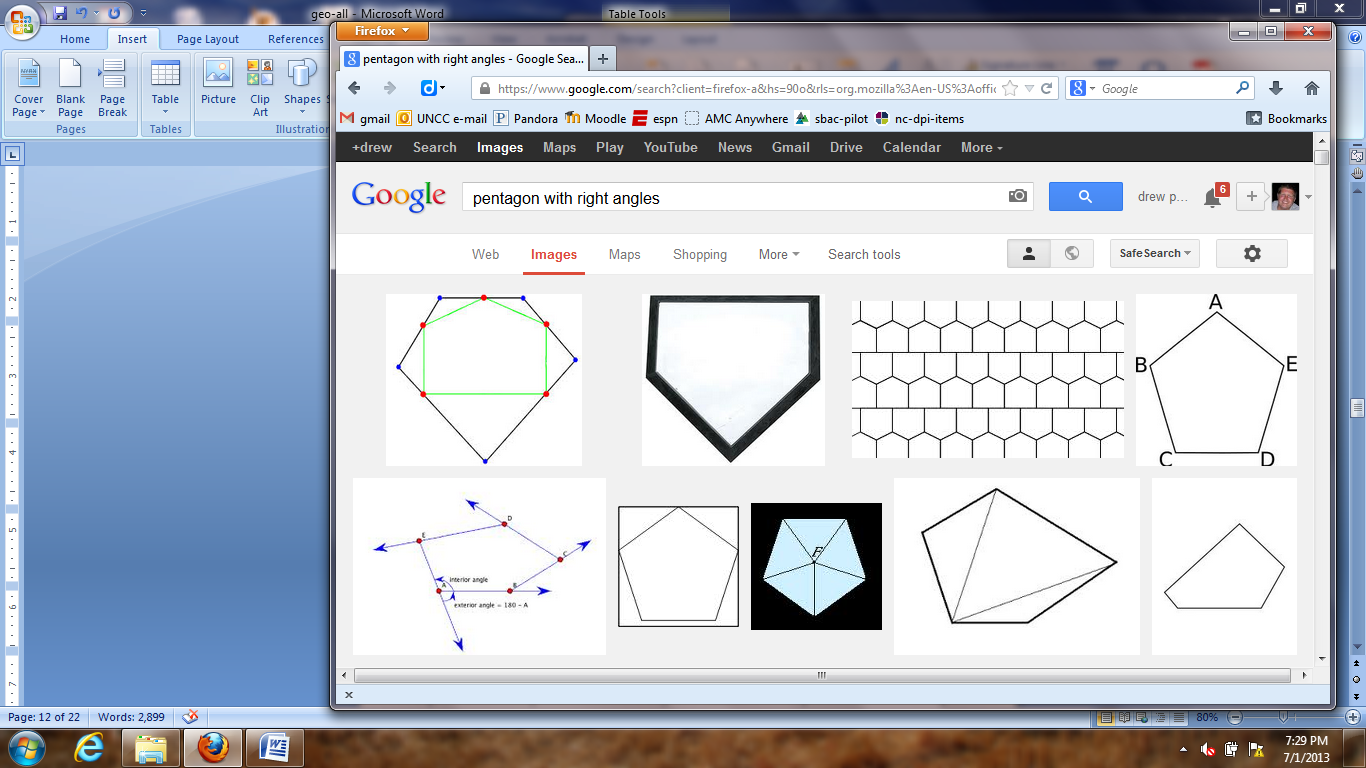 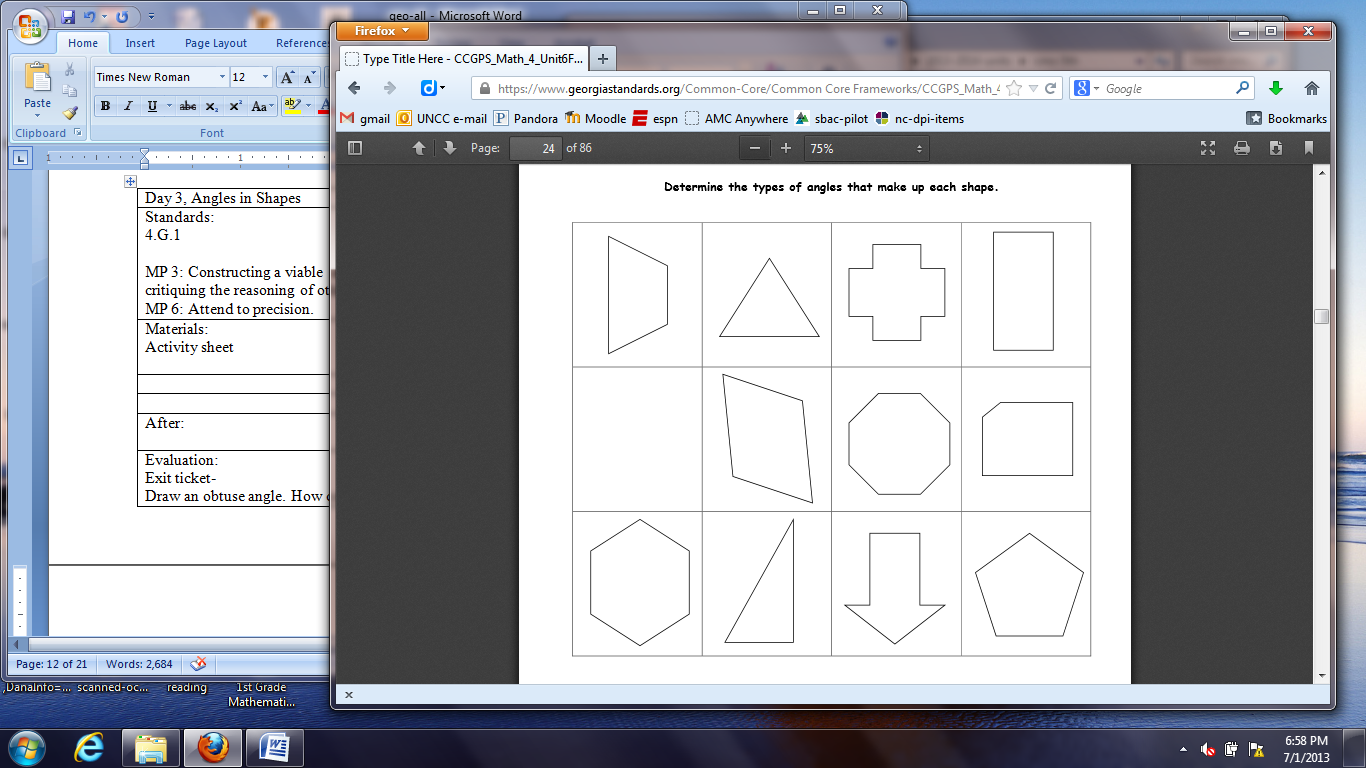 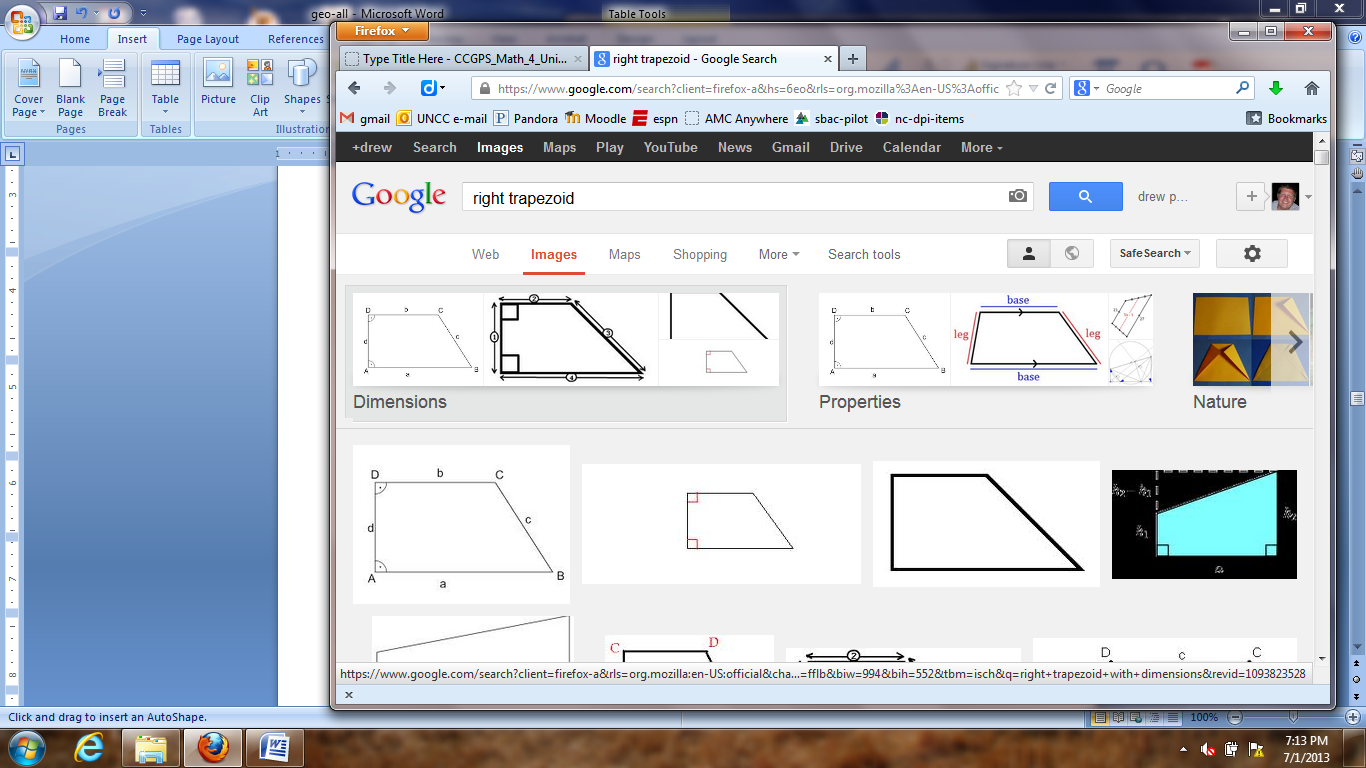 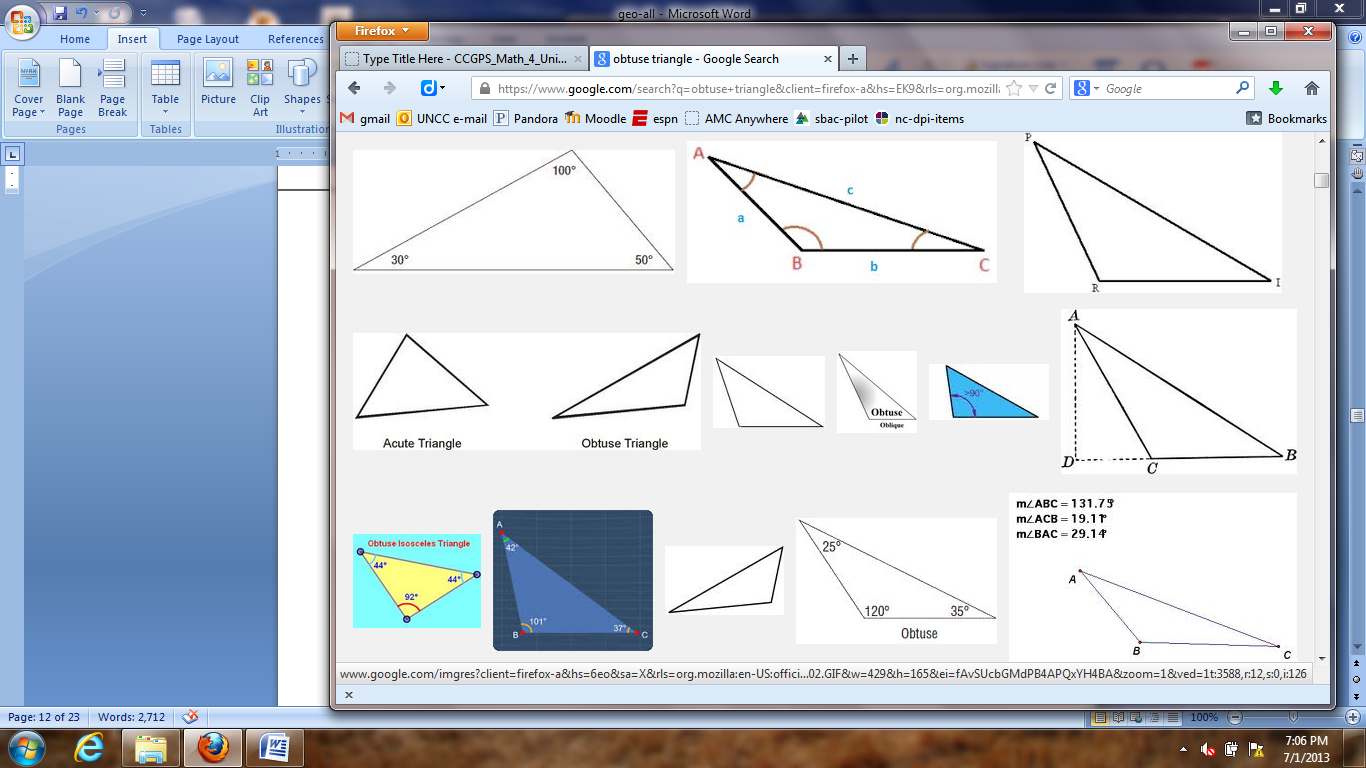 Lesson 4: Making TrianglesLesson 4: Making TrianglesCluster:Draw and identify lines and angles, and classify shapes by properties of their lines and angles.Standards: 4.G.2, 4.MD.5Emphasized Standards for Mathematical PracticeMP 2: Reason abstractly and quantitativelyMP 3: Construct viable arguments and critique the reasoning of othersMP 6: Attend to precisionMathematical Goal:The student will sort triangles based on attributes.Words that you should hear students using in mathematical conversations: Angle, vertex, acute angle, right angle, obtuse angle, names of shapesMaterials: Geoboard, Rubber Bands, RulerMaterials: Geoboard, Rubber Bands, RulerTen Minute Math: Guess My Number(4.OA.4)You may have students discuss as a class or small groups after each clue is given. My number is a 2 digit number that is between 30 and 40. It has 4 factors that are less than 10 and 2 factors that are greater than 10. What is my number?Ten Minute Math: Guess My Number(4.OA.4)You may have students discuss as a class or small groups after each clue is given. My number is a 2 digit number that is between 30 and 40. It has 4 factors that are less than 10 and 2 factors that are greater than 10. What is my number?Before:Ask students, “I want you to draw a triangle with 1 right angle.”Observe students to see what they draw. Now share with your neighbor and compare your triangles. Do they look the same?”Ask students, “what name do you think we give to triangles with a right angle?” Confirm that it is called a right triangle.Before:Ask students, “I want you to draw a triangle with 1 right angle.”Observe students to see what they draw. Now share with your neighbor and compare your triangles. Do they look the same?”Ask students, “what name do you think we give to triangles with a right angle?” Confirm that it is called a right triangle.During:Give students a Geoboard and rubber bands. Students will engage in a variety of the following tasks (see attached task cards). Students should engage in these tasks in pairs or groups of 3. These tasks can be put on cards placed around the room, so that students rotate and work on tasks at each center OR students could have a sheet of these tasks to work through. As students work, observe them to see what strategies students are using to explore these tasks. If students are struggling, ask them, “What is the task asking you to do?” and “What do you know that can help you get started on this task?”During:Give students a Geoboard and rubber bands. Students will engage in a variety of the following tasks (see attached task cards). Students should engage in these tasks in pairs or groups of 3. These tasks can be put on cards placed around the room, so that students rotate and work on tasks at each center OR students could have a sheet of these tasks to work through. As students work, observe them to see what strategies students are using to explore these tasks. If students are struggling, ask them, “What is the task asking you to do?” and “What do you know that can help you get started on this task?”After: Facilitate a discussion about a few of these tasks and allow students to share their strategies.Use questions such as:What strategies did you use during this task?What concepts do you know that helped you solve this task?After: Facilitate a discussion about a few of these tasks and allow students to share their strategies.Use questions such as:What strategies did you use during this task?What concepts do you know that helped you solve this task?Evaluation:Exit ticket: Why can’t a triangle have two obtuse angles? Draw a picture and explain. Evaluation:Exit ticket: Why can’t a triangle have two obtuse angles? Draw a picture and explain. Make 3 different sized right triangles. Draw them. If a triangle is a right triangle what type of angles are the other two angles? Can you make a triangle that has two sides that are the same length? If you can, draw a few examples.Can you make a triangle that has no sides that are the same length? If you can, draw a few examples.Can you make a triangle with an obtuse angle and a right angle in the same triangle?Can you make a triangle that has all three sides that are the same length? If you can, draw a few examples.Make 3 different sized triangles that have an obtuse angle. If a triangle has an obtuse angle what type of angles are the other two angles?Can you make a triangle that has 2 obtuse angles? Why or why not? Make 3 different sized triangles that only have acute angles. Draw them.If a triangle has a right angle, do the sides of the triangle have to be the same length? If a triangle has a right angle, can all 3 sides have the same length?  Can I break apart a straight angle into two obtuse angles? Why or why not? What about two acute angles? Why or why not? Show 3 ways on how to break apart one straight angle into 3 angles. Lesson 5, Classifying Triangles by AnglesLesson 5, Classifying Triangles by AnglesCluster:Draw and identify lines and angles, and classify shapes by properties of their lines and angles.Standards: 4.G.2, 4.MD.5Emphasized Standards for Mathematical Practice:MP 2: Reason abstractly and quantitativelyMP 3: Construct viable arguments and critique the reasoning of othersMP 6: Attend to precisionMathematical Goal:The student will classify and create triangles based on their angles.Words that you should hear students using in mathematical conversations: Angle, vertex, acute angle, right angle, obtuse angle, names of shapesMaterials: Triangles cut out from activity sheet OR Investigations shape cards (Cards 1-12), Triangle Sort recording sheet, RulerMaterials: Triangles cut out from activity sheet OR Investigations shape cards (Cards 1-12), Triangle Sort recording sheet, RulerTen Minute Math:Round Off (4.NBT.3)There are 98 students at each school. If there are 19 schools how many students are there in all? Before you start, estimate your answer by rounding to the nearest whole number. How close is your estimate to the actual product? How would your estimate change if you only rounded the smallest factor? How close is that estimate to your actual number? Ten Minute Math:Round Off (4.NBT.3)There are 98 students at each school. If there are 19 schools how many students are there in all? Before you start, estimate your answer by rounding to the nearest whole number. How close is your estimate to the actual product? How would your estimate change if you only rounded the smallest factor? How close is that estimate to your actual number? Before:Begin by asking students to draw a triangle with a right angle, a triangle with an obtuse angle, and a triangle with only acute angles. Briefly discuss what distinguishes triangles as right, obtuse, or acute triangles.Before:Begin by asking students to draw a triangle with a right angle, a triangle with an obtuse angle, and a triangle with only acute angles. Briefly discuss what distinguishes triangles as right, obtuse, or acute triangles.During:Distribute the triangles that students will use to sort and the triangle sort recording sheet (see attached sheets). Students will do two separate sorts. The first sort that they will do will be based only on angles. Observe students and see what strategies they use to sort the shapes.After students sort the shapes based on the types of triangles, discuss students’ approaches to sorting them and how each triangle was classified.Prior to sorting by side length, introduce the terms- equilateral, isosceles, and scalene and what they mean. Make an anchor chart or a visual of these terms for students to refer to. As students sort the shapes by side lengths, observe their strategies. If needed, refer students to the terms on the recording sheet, equilateral, isosceles, and scalene. Show Video ) Math Mansion- Triangle Delight (9:14)During:Distribute the triangles that students will use to sort and the triangle sort recording sheet (see attached sheets). Students will do two separate sorts. The first sort that they will do will be based only on angles. Observe students and see what strategies they use to sort the shapes.After students sort the shapes based on the types of triangles, discuss students’ approaches to sorting them and how each triangle was classified.Prior to sorting by side length, introduce the terms- equilateral, isosceles, and scalene and what they mean. Make an anchor chart or a visual of these terms for students to refer to. As students sort the shapes by side lengths, observe their strategies. If needed, refer students to the terms on the recording sheet, equilateral, isosceles, and scalene. Show Video ) Math Mansion- Triangle Delight (9:14)After: Have students share their classification of the triangles by side lengths. Keep track of how each triangle gets classified. Ask students, “how would we describe each triangle if we were naming it by both its angles and its side lengths?”Look at Triangle D, an equilateral acute triangle and ask students what two names classify it.Do the same with Triangle J, an isosceles right triangle, Triangle, F, an isosceles obtuse triangle, and E, a scalene acute triangle. After: Have students share their classification of the triangles by side lengths. Keep track of how each triangle gets classified. Ask students, “how would we describe each triangle if we were naming it by both its angles and its side lengths?”Look at Triangle D, an equilateral acute triangle and ask students what two names classify it.Do the same with Triangle J, an isosceles right triangle, Triangle, F, an isosceles obtuse triangle, and E, a scalene acute triangle. Evaluate: Have students draw the following: An isosceles right triangle and a scalene obtuse triangle.Evaluate: Have students draw the following: An isosceles right triangle and a scalene obtuse triangle.AcuteObtuseRightScaleneIsoscelesEquilateralLesson 6, Types of LinesLesson 6, Types of LinesCluster:Draw and identify lines and angles, and classify shapes by properties of their lines and angles.Standards:4.G.1, 4.MD.5Emphasized Standards for Mathematical Practice: MP 2: Reason abstractly and quantitatively MP 6: Attend to precisionMathematical Goal: The student will describe and create various types of linesWords that you should hear students using in mathematical conversations: Acute, angle, obtuse, parallel, perpendicular, right, vertex. Materials:Copy of Town Map activity sheet, Colored pencils or crayonsMaterials:Copy of Town Map activity sheet, Colored pencils or crayonsTen Minute Math: Breaking Up Angles (4.MD.7)Use the protractor template (attached) if needed. Have students draw a straight angle (180 degrees) on the protractor. Use questions to guide them through this process.  Tell them to split that angle into three angles. One angle must be a right angle, one angle must be between 70 and 80 degrees and one angle must be between 10 and 20 degrees.  Have students share their strategies and angles. Ten Minute Math: Breaking Up Angles (4.MD.7)Use the protractor template (attached) if needed. Have students draw a straight angle (180 degrees) on the protractor. Use questions to guide them through this process.  Tell them to split that angle into three angles. One angle must be a right angle, one angle must be between 70 and 80 degrees and one angle must be between 10 and 20 degrees.  Have students share their strategies and angles. Before :Review types of angles from yesterday by having students draw a picture of an acute angle, a right angle, and an obtuse angle. Briefly, have students discuss the differences between them. Before :Review types of angles from yesterday by having students draw a picture of an acute angle, a right angle, and an obtuse angle. Briefly, have students discuss the differences between them. During:Pass out the Town Map activity sheet. See attached. Tell students, “we are going to look at this map of a town. I want you to see if you can find two streets that cross.”After students name a few then tell them, “Another word for cross is intersect. We want to look at this map and look at types of intersecting lines. When lines intersect they form angles. Look at the map on top of the page. Do you see any right angles on the map? I want you to put a square on every right angle.”After students share, ask the questions, “do you see any acute angles?” Put an x on acute angles.”“Do you see any obtuse angles? Put a circle on every obtuse angle. Review the angles that students noticed before moving on. Tell students, “there are 2 types of special lines that we talk about.  On the map in the middle of your page look at the angle formed by High and Elm Street. What do you notice? Now look at the angle formed by High and Cherry Street? Describe how they are similar. Describe how they are different.”We have a special name for lines that form right angles. They are called perpendicular lines. Can you find a pair of streets that are perpendicular?” Lightly shade perpendicular lines with the same color. Have students share their responses. Ask students to look at the bottom map, “Look at Elm and Lee Streets. Do they intersect? Why or why not?”If lines move in the same direction then we call them parallel lines.Can you find a pair of streets that are parallel? Lightly shade parallel lines with the same color. Have students share their responses.Show Video Segment: Discovering Math- Lines and Angles  (4:37) During:Pass out the Town Map activity sheet. See attached. Tell students, “we are going to look at this map of a town. I want you to see if you can find two streets that cross.”After students name a few then tell them, “Another word for cross is intersect. We want to look at this map and look at types of intersecting lines. When lines intersect they form angles. Look at the map on top of the page. Do you see any right angles on the map? I want you to put a square on every right angle.”After students share, ask the questions, “do you see any acute angles?” Put an x on acute angles.”“Do you see any obtuse angles? Put a circle on every obtuse angle. Review the angles that students noticed before moving on. Tell students, “there are 2 types of special lines that we talk about.  On the map in the middle of your page look at the angle formed by High and Elm Street. What do you notice? Now look at the angle formed by High and Cherry Street? Describe how they are similar. Describe how they are different.”We have a special name for lines that form right angles. They are called perpendicular lines. Can you find a pair of streets that are perpendicular?” Lightly shade perpendicular lines with the same color. Have students share their responses. Ask students to look at the bottom map, “Look at Elm and Lee Streets. Do they intersect? Why or why not?”If lines move in the same direction then we call them parallel lines.Can you find a pair of streets that are parallel? Lightly shade parallel lines with the same color. Have students share their responses.Show Video Segment: Discovering Math- Lines and Angles  (4:37) After:Pass out instructions for the Create a Town activity. Students can work either alone or in pairs. After:Pass out instructions for the Create a Town activity. Students can work either alone or in pairs. Evaluation: Ask students: “Is it possible to have an acute scalene triangle? Why or why not?Draw examples. Evaluation: Ask students: “Is it possible to have an acute scalene triangle? Why or why not?Draw examples. Lesson7, Exploring QuadrilateralsLesson7, Exploring QuadrilateralsCluster:Draw and identify lines and angles, and classify shapes by properties of their lines and angles.Standards: 4.G.2, 4.MD.5Emphasized Standards for Mathematical Practice:MP 3: Reason abstractly and quantitatively.MP 6: Attend to precision. Mathematical Goal:The student will explore different types of quadrilaterals. Words that you should hear students using in mathematical conversations: Acute, Intersecting, Parallel, Perpendicular, Obtuse, Right  Materials:Geoboard and rubber bands or Anglegs if you have them, Ruler, Activity sheet (attached)Materials:Geoboard and rubber bands or Anglegs if you have them, Ruler, Activity sheet (attached)Ten Minute Math: Guess My Number (4.NBT.1)You may have students discuss as a class or small groups after each clue is given. I am looking for a 4 digit number. The number hastwo 4’s, one 4 has the value of 1,000 times the value of the other 4. The other 2 digits are odd numbers. What are the possible numbers that I could be thinking of? Possible answers: 4,134; 4,154; 4,174; 4,194; 4,314; 4,334; 4,354; 4,374; 4,394, etc.Ten Minute Math: Guess My Number (4.NBT.1)You may have students discuss as a class or small groups after each clue is given. I am looking for a 4 digit number. The number hastwo 4’s, one 4 has the value of 1,000 times the value of the other 4. The other 2 digits are odd numbers. What are the possible numbers that I could be thinking of? Possible answers: 4,134; 4,154; 4,174; 4,194; 4,314; 4,334; 4,354; 4,374; 4,394, etc.Before :Review parallel and perpendicular lines from Lesson 6 by watching  Math Mansion- Learn Your Lines (9:18)Have students come up with definitions and create a visual (anchor chart) to refer back to. Before :Review parallel and perpendicular lines from Lesson 6 by watching  Math Mansion- Learn Your Lines (9:18)Have students come up with definitions and create a visual (anchor chart) to refer back to. During the lesson:Provide students with geoboards or a set of Anglegs to construct two-dimensional shapes. Students will work with a partner to create the various shapes on the Classifying Quadrilaterals activity sheet. For each shape, they should complete the activity sheet. During the lesson:Provide students with geoboards or a set of Anglegs to construct two-dimensional shapes. Students will work with a partner to create the various shapes on the Classifying Quadrilaterals activity sheet. For each shape, they should complete the activity sheet. After:After students have completed the activity sheet facilitate a discussion about the types of angles in the shapes and the presence of perpendicular and/or parallel sides. After:After students have completed the activity sheet facilitate a discussion about the types of angles in the shapes and the presence of perpendicular and/or parallel sides. Evaluation: Draw a venn diagram and label the circles: “Has obtuse angles” and “Has no obtuse angles.” Have students determine which shapes go in each circle. Note: There will be no shapes in the middle of the venn diagram. Evaluation: Draw a venn diagram and label the circles: “Has obtuse angles” and “Has no obtuse angles.” Have students determine which shapes go in each circle. Note: There will be no shapes in the middle of the venn diagram. ShapeDrawingHow many pairs of parallel sides?How many perpendicular sides?How many of each type of angle?Trapezoid with no right angleTrapezoid with one right angleRhombusKiteRectangleSquareParallelogram that is not a rectangle or rhombusParallelogram with only right angleDartLesson 8, Exploring Quadrilaterals (Part 2) Lesson 8, Exploring Quadrilaterals (Part 2) Cluster:Draw and identify lines and angles, and classify shapes by properties of their lines and angles.Standards: 4.G.2, 4.MD.5Emphasized Standards for Mathematical Practice:MP 3: Reason abstractly and quantitatively.MP 6: Attend to precision.Mathematical Goal:The student will explore different types of quadrilaterals. Words that you should hear students using in mathematical conversations: Acute, Congruent, Obtuse, Right  Materials:Geoboard and rubber bands or Anglegs if you have them, Ruler, Activity sheet (attached)Materials:Geoboard and rubber bands or Anglegs if you have them, Ruler, Activity sheet (attached)Ten Minute Math:Breaking Up Angles (4.MD.7)Use the protractor template (attached) if needed. Have students draw a 135 degree angle on the protractor. Use questions to guide them through this process.  Tell them to split the 135 degree angle into three acute angles. Each angle measure needs to be between 30 and 60 degrees. Have students share their strategies and angles.Ten Minute Math:Breaking Up Angles (4.MD.7)Use the protractor template (attached) if needed. Have students draw a 135 degree angle on the protractor. Use questions to guide them through this process.  Tell them to split the 135 degree angle into three acute angles. Each angle measure needs to be between 30 and 60 degrees. Have students share their strategies and angles.Before :Show video segment: Discovering Math-Quadrilaterals (1:48)Have students share and discussthe notes on the shapes recorded yesterday in the chart. Before :Show video segment: Discovering Math-Quadrilaterals (1:48)Have students share and discussthe notes on the shapes recorded yesterday in the chart. During the lesson:Provide students with geoboards or a set of Anglegs to construct two-dimensional shapes. Students will work with a partner to create the various shapes on the Classifying Quadrilaterals activity sheet. For each shape, they should complete the activity sheet. During the lesson:Provide students with geoboards or a set of Anglegs to construct two-dimensional shapes. Students will work with a partner to create the various shapes on the Classifying Quadrilaterals activity sheet. For each shape, they should complete the activity sheet. After:After students have completed the activity sheet facilitate a discussion about the number of pairs of congruent sides as well as the types of angles that are in each shape.After:After students have completed the activity sheet facilitate a discussion about the number of pairs of congruent sides as well as the types of angles that are in each shape.Evaluation: Draw a venn diagram and label the circles: “At least one right angle” and “At least one pair of congruent sides.” Have students determine which shapes go in each circle.Evaluation: Draw a venn diagram and label the circles: “At least one right angle” and “At least one pair of congruent sides.” Have students determine which shapes go in each circle.ShapeDrawingHow many pairs of congruent sides?What types and how many are there of each angle are in the shape?  Trapezoid with no right angleTrapezoid with one right angleRhombusKiteRectangleSquareParallelogram that is not a rectangle or rhombusParallelogram with only right angleDartLesson 9, Sorting Quadrilateral, Guess My RuleLesson 9, Sorting Quadrilateral, Guess My RuleCluster:Draw and identify lines and angles, and classify shapes by properties of their lines and angles.Standards: 4.G.2Emphasized Standards for Mathematical Practice:MP 3: Reason abstractly and quantitatively.MP 6: Attend to precision.Mathematical Goal:The student will explore different types of quadrilaterals. Words that you should hear students using in mathematical conversations: Acute, Congruent, Obtuse, Parallel, Perpendicular, Right Materials:Quadrilateral Shape Cards 13-27 (attached) Materials:Quadrilateral Shape Cards 13-27 (attached) Ten Minute Math: What’s the value? (4.NBT.1, 4.NBT.2)You have 97 objects in a jar.If your objects were pennies what would be the value of your collection?If your objects were dimes what would be the value of your collection?If your objects were one dollar bills what would be the value of your collection?If your objects were ten dollar bills what would be the value of your collection?What do you notice about the value of your collections? What pattern do you notice about the value of your collections?Ten Minute Math: What’s the value? (4.NBT.1, 4.NBT.2)You have 97 objects in a jar.If your objects were pennies what would be the value of your collection?If your objects were dimes what would be the value of your collection?If your objects were one dollar bills what would be the value of your collection?If your objects were ten dollar bills what would be the value of your collection?What do you notice about the value of your collections? What pattern do you notice about the value of your collections?Before :Have students share and discuss the notes on the shapes recorded yesterday in the chart.  Before :Have students share and discuss the notes on the shapes recorded yesterday in the chart.  During:Provide students with quadrilateral shape cards and explain to them that we are going to play “Guess My Rule.” Remind students that as they do this activity, they should think about attributes that all quadrilaterals have as well as the attributes that only some quadrilaterals have. Model with students with the rule, “2 pairs of congruent sides.” In your pairs or groups of 3, one student will think of a rule to sort the quadrilaterals by. The person who came up with the rule puts two quadrilaterals out that meet the rule, and one quadrilateral in a separate pile that does not meet the rule. Other students then place quadrilaterals either in the pile that meets the rule or the pile that doesn’t meet the rule. The student who came up with the rule can tell them whether each shape is correctly placed, but should not give any more details. At any point, students can guess the rule. This activity gets repeated with students taking turns thinking of the rule.During:Provide students with quadrilateral shape cards and explain to them that we are going to play “Guess My Rule.” Remind students that as they do this activity, they should think about attributes that all quadrilaterals have as well as the attributes that only some quadrilaterals have. Model with students with the rule, “2 pairs of congruent sides.” In your pairs or groups of 3, one student will think of a rule to sort the quadrilaterals by. The person who came up with the rule puts two quadrilaterals out that meet the rule, and one quadrilateral in a separate pile that does not meet the rule. Other students then place quadrilaterals either in the pile that meets the rule or the pile that doesn’t meet the rule. The student who came up with the rule can tell them whether each shape is correctly placed, but should not give any more details. At any point, students can guess the rule. This activity gets repeated with students taking turns thinking of the rule.After:As a whole class, have students lead the class through a few rounds using some of the rules that they came up with. At the end of each round, ask questions about what common attributes each shape has that meets the rule. After:As a whole class, have students lead the class through a few rounds using some of the rules that they came up with. At the end of each round, ask questions about what common attributes each shape has that meets the rule. Evaluation: Draw a venn diagram and label the circles: “At least one obtuse angle” and “At least one pair of parallel sides.” Have students determine which shapes go in each circle.Evaluation: Draw a venn diagram and label the circles: “At least one obtuse angle” and “At least one pair of parallel sides.” Have students determine which shapes go in each circle.Lesson10, Sorting Quadrilateral, Guess My Rule (Part 2)Lesson10, Sorting Quadrilateral, Guess My Rule (Part 2)Cluster:Draw and identify lines and angles, and classify shapes by properties of their lines and angles.Standards: 4.G.2, 4.MD.5Emphasized Standards for Mathematical Practice:MP 3: Reason abstractly and quantitatively.MP 6: Attend to precision.Mathematical Goal:The student will explore different types of quadrilaterals. Words that you should hear students using in mathematical conversations: Acute, Congruent, Obtuse, Parallel, Perpendicular, Right Materials: Quadrilateral Shape Cards (Day 9), Activity sheet Materials: Quadrilateral Shape Cards (Day 9), Activity sheet Ten Minute Math:Round Off (4.NBT.3)There are 855 fourth graders in Smithville and 965 fourth graders in Wilson. Round to the nearest hundred to answer how many students are there total? How close was your answer to the actual total? If you rounded to the nearest ten how close would that estimate be to the actual total? Ten Minute Math:Round Off (4.NBT.3)There are 855 fourth graders in Smithville and 965 fourth graders in Wilson. Round to the nearest hundred to answer how many students are there total? How close was your answer to the actual total? If you rounded to the nearest ten how close would that estimate be to the actual total? Before :As a whole class play one round of Guess My Rule by having a student choosing the rule and leading the task. Before :As a whole class play one round of Guess My Rule by having a student choosing the rule and leading the task. During the lesson:Students will play Guess My Rule again and also work through an activity sheet in which they classify and sort quadrilaterals. Guess My Rule: Provide students with quadrilateral shape cards and explain to them that we are going to play “Guess My Rule.” Remind students that as they do this activity, they should think about attributes that all quadrilaterals have as well as the attributes that only some quadrilaterals have. Activity Sheet:See attached. During the lesson:Students will play Guess My Rule again and also work through an activity sheet in which they classify and sort quadrilaterals. Guess My Rule: Provide students with quadrilateral shape cards and explain to them that we are going to play “Guess My Rule.” Remind students that as they do this activity, they should think about attributes that all quadrilaterals have as well as the attributes that only some quadrilaterals have. Activity Sheet:See attached. After:As a whole class, have students lead the class through a few rounds using some of the rules that they came up with. At the end of each round, ask questions about what common attributes each shape has that meets the rule. After:As a whole class, have students lead the class through a few rounds using some of the rules that they came up with. At the end of each round, ask questions about what common attributes each shape has that meets the rule. Evaluation: Draw a venn diagram and label the circles: “At least one pair of congruent sides” and “At least one pair of perpendicular sides.” Have students determine which shapes go in each circle.Evaluation: Draw a venn diagram and label the circles: “At least one pair of congruent sides” and “At least one pair of perpendicular sides.” Have students determine which shapes go in each circle.Lesson11, Exploring SymmetryLesson11, Exploring SymmetryCluster:Draw and identify lines and angles, and classify shapes by properties of their lines and angles.Standards: 4.G.3Emphasized Standards for Mathematical Practice:MP 2: Construct viable arguments and critique the reasoning of others.MP 3: Reason abstractly and quantitatively.MP 6: Attend to precision.Mathematical Goal:The student will explore and reason about lines of symmetry in shapes. Words that you should hear students using in mathematical conversations: Angle, Quadrilateral, Symmetry, Triangle, VertexMaterials: Shape CardsMaterials: Shape CardsTen Minute Math:Breaking Up Angles (4.MD.7)Use the protractor template (same as Lesson 6) if needed. Have students draw a 165 degree angle on the protractor. Use questions to guide them through this process.  Tell them to split that angle into three angles. One angle has to be obtuse and two angles have to be acute angles. Have students share their strategies and answers. Ten Minute Math:Breaking Up Angles (4.MD.7)Use the protractor template (same as Lesson 6) if needed. Have students draw a 165 degree angle on the protractor. Use questions to guide them through this process.  Tell them to split that angle into three angles. One angle has to be obtuse and two angles have to be acute angles. Have students share their strategies and answers. Before :As a whole class play one round of Guess My Rule by having a student choosing the rule and leading the task.   Before :As a whole class play one round of Guess My Rule by having a student choosing the rule and leading the task.   During the lesson:Show video segment: Discovering Math-Bilateral Symmetry (2:05)Students will exploresymmetry with the triangle and quadrilateral shape cards that are attached (Cards 1-27). Students may need two copies of these cards so they can fold and mark on them. Model with a rectangle that is not a square and ask students, “Can we fold this shape exactly in half?” Allow students to talk in pairs or small groups different ways that they may cut the shape in half. After a few minutes have students model folds or lines that can cut the shape in half. Through discussion, ask students if they have heard the word symmetry and discuss with them that “a line of symmetry cuts a shape exactly in half so that the sides and vertices of a shape will match up.”Allow students to look through their shape cards and make piles of shapes: shapes with no symmetry, shapes with 1 line of symmetry, shapes with 2 lines of symmetry, shapes with more than 2 lines of symmetry. During the lesson:Show video segment: Discovering Math-Bilateral Symmetry (2:05)Students will exploresymmetry with the triangle and quadrilateral shape cards that are attached (Cards 1-27). Students may need two copies of these cards so they can fold and mark on them. Model with a rectangle that is not a square and ask students, “Can we fold this shape exactly in half?” Allow students to talk in pairs or small groups different ways that they may cut the shape in half. After a few minutes have students model folds or lines that can cut the shape in half. Through discussion, ask students if they have heard the word symmetry and discuss with them that “a line of symmetry cuts a shape exactly in half so that the sides and vertices of a shape will match up.”Allow students to look through their shape cards and make piles of shapes: shapes with no symmetry, shapes with 1 line of symmetry, shapes with 2 lines of symmetry, shapes with more than 2 lines of symmetry. After:Discuss lines of symmetry for shapes that have more than 2, 2 lines, or 1 line of symmetry. As students share and reason about shapes, make sure to ask them to Attend to Precision when describing when there is symmetry and Construct Viable Arguments about why they think there may be lines of symmetry. After:Discuss lines of symmetry for shapes that have more than 2, 2 lines, or 1 line of symmetry. As students share and reason about shapes, make sure to ask them to Attend to Precision when describing when there is symmetry and Construct Viable Arguments about why they think there may be lines of symmetry. Evaluation: Draw the letter H and the letter T on the board. Ask students to draw all the lines of symmetry in each shape. Evaluation: Draw the letter H and the letter T on the board. Ask students to draw all the lines of symmetry in each shape. Lesson12, Exploring SymmetryLesson12, Exploring SymmetryCluster:Draw and identify lines and angles, and classify shapes by properties of their lines and angles.Standards: 4.G.3Emphasized Standards for Mathematical Practice:MP 2: Construct viable arguments and critique the reasoning of others.MP 6: Attend to precision.Mathematical Goal:The student will explore symmetry in shapes.  Words that you should hear students using in mathematical conversations: Angle, Quadrilateral, Symmetry, Triangle, Vertex  Materials: Geoboard, activity sheetMaterials: Geoboard, activity sheetTen Minute Math:Round Off (4.NBT.3)There are 49 students at each school. If there are 14 schools how many students are there in all? Before you start, estimate your answer by rounding to the nearest whole number. How close is your estimate to the actual product? How would your estimate change if you only rounded the smallest factor? How close are your estimates to your actual products? Which estimate is the most precise?Ten Minute Math:Round Off (4.NBT.3)There are 49 students at each school. If there are 14 schools how many students are there in all? Before you start, estimate your answer by rounding to the nearest whole number. How close is your estimate to the actual product? How would your estimate change if you only rounded the smallest factor? How close are your estimates to your actual products? Which estimate is the most precise?Before:Show students shape card 3 and 4 and ask them to find all the lines of the symmetry. Ask questions to help students reason that shape 3 has 3 lines of symmetry (through each vertex drawn perpendicular to the opposite side) and shape 4 has 1 line of symmetry (from the upper left vertex drawn perpendicular to the opposite side). Ask students to reason what attributes of shape 3 allows it to have more lines of symmetry?Students should identify that shape 3 is an equilateral triangle which means all sides and angles are equal, while shape 4 is an isosceles triangle which means only 2 sides and angles are the same. Before:Show students shape card 3 and 4 and ask them to find all the lines of the symmetry. Ask questions to help students reason that shape 3 has 3 lines of symmetry (through each vertex drawn perpendicular to the opposite side) and shape 4 has 1 line of symmetry (from the upper left vertex drawn perpendicular to the opposite side). Ask students to reason what attributes of shape 3 allows it to have more lines of symmetry?Students should identify that shape 3 is an equilateral triangle which means all sides and angles are equal, while shape 4 is an isosceles triangle which means only 2 sides and angles are the same. During the lesson:Introduce the game Always, Sometimes, and Never to students by posing the question- “We just found that an equilateral triangle had 3 lines of symmetry and an isosceles triangle has 2 lines of symmetry. Do you think this is always the case or just happens sometimes?” Allow students to respond and reason to the class about their ideas.Display or pass out the activity sheet (attached) During the lesson:Introduce the game Always, Sometimes, and Never to students by posing the question- “We just found that an equilateral triangle had 3 lines of symmetry and an isosceles triangle has 2 lines of symmetry. Do you think this is always the case or just happens sometimes?” Allow students to respond and reason to the class about their ideas.Display or pass out the activity sheet (attached) After:Discuss lines of symmetry for shapes that have more than 2, 2 lines, or 1 line of symmetry. As students share and reason about shapes, make sure to ask them to Attend to Precision when describing when there is symmetry and Construct Viable Arguments about why they think there may be lines of symmetry.  After:Discuss lines of symmetry for shapes that have more than 2, 2 lines, or 1 line of symmetry. As students share and reason about shapes, make sure to ask them to Attend to Precision when describing when there is symmetry and Construct Viable Arguments about why they think there may be lines of symmetry.  Evaluation: Draw the capital letter E and the capital letter O on the board. Ask students to draw all the lines of symmetry in each shape.   Evaluation: Draw the capital letter E and the capital letter O on the board. Ask students to draw all the lines of symmetry in each shape.   Lesson 13, Revisiting PerimeterLesson 13, Revisiting PerimeterCluster:Solve problems involving measurement and conversion of measurements.Standards: 4.MD.3Emphasized Standards for Mathematical Practice:MP1: Persevere and make sense while solving problems.MP 3: Reason abstractly and quantitatively.MP 6: Attend to precision.Mathematical Goal:The student will determine the perimeter and area of two-dimensional shapes.   Words that you should hear students using in mathematical conversations: Area, Dimensions, Perimeter, QuadrilateralMaterials: Square tilesMaterials: Square tilesTen Minute Math: Guess My Number(4.OA.4)You may have students discuss as a class or small groups after each clue is given. My number is a 2 digit number that is between 20 and30. It has 4 factors. One of the factors is three times as greater as another factor. What is my number?Ten Minute Math: Guess My Number(4.OA.4)You may have students discuss as a class or small groups after each clue is given. My number is a 2 digit number that is between 20 and30. It has 4 factors. One of the factors is three times as greater as another factor. What is my number?Before:Ask students, “Can someone tell me what the word perimeter means? In the real world when would I need to find the perimeter of something?” Before:Ask students, “Can someone tell me what the word perimeter means? In the real world when would I need to find the perimeter of something?” During the lesson:Give students 12 tiles and the task, “These are tiles that we are going to use to cover a rectangular floor. After we make the floor we are going to put boards around the outside of it. I want you to find different ways to arrange the 12 tiles and determine which arrangement will need less board to go around our floor.”Allow students to work on this task finding 1x12, 2x6, and 3x4 rectangles. Observe students to see what misconceptions or successes they have, and to see if they can communicate their strategies to you.During the lesson:Give students 12 tiles and the task, “These are tiles that we are going to use to cover a rectangular floor. After we make the floor we are going to put boards around the outside of it. I want you to find different ways to arrange the 12 tiles and determine which arrangement will need less board to go around our floor.”Allow students to work on this task finding 1x12, 2x6, and 3x4 rectangles. Observe students to see what misconceptions or successes they have, and to see if they can communicate their strategies to you.After:Part One:
Have students share their strategies to the task above. Make sure that you allow students to give their rationale and explanation for their strategies and mathematical ideas.You may modify the task or pose follow-up tasks using 16, 20, or 24 tiles.Part Two: Using 12 tiles we want to see how many composite (rectilinear) shapes we can make with different perimeters. Remind students that composite (rectilinear) shapes look like two rectangles that have been joined.  Allow students to share their strategies and answers after they have explored. Part Three:
Watch video Math Mansion- All the Way Around (9:18) to review terms and concepts if time permits. After:Part One:
Have students share their strategies to the task above. Make sure that you allow students to give their rationale and explanation for their strategies and mathematical ideas.You may modify the task or pose follow-up tasks using 16, 20, or 24 tiles.Part Two: Using 12 tiles we want to see how many composite (rectilinear) shapes we can make with different perimeters. Remind students that composite (rectilinear) shapes look like two rectangles that have been joined.  Allow students to share their strategies and answers after they have explored. Part Three:
Watch video Math Mansion- All the Way Around (9:18) to review terms and concepts if time permits. Evaluation: Evaluate students based on their work on the tasks above.Evaluation: Evaluate students based on their work on the tasks above.Lesson 14, Problem Solving with PerimeterLesson 14, Problem Solving with PerimeterCluster:Solve problems involving measurement and conversion of measurements.Standards: 4.MD.3Emphasized Standards for Mathematical Practice:MP 3: Reason abstractly and quantitatively.MP 6: Attend to precision.Mathematical Goal:The student will determine missing side lengths and the perimeter of two-dimensional shapes.Words that you should hear students using in mathematical conversations: Perimeter, SideMaterials: Activity sheet Materials: Activity sheet Ten Minute Math:What’s the value? (4.NBT.1, 4.NBT.2)You have 248 objects in a jar.If your objects were pennies what would be the value of your collection?If your objects were dimes what would be the value of your collection?If your objects were one dollar bills what would be the value of your collection?If your objects were ten dollar bills what would be the value of your collection?What do you notice about the value of your collections? What pattern do you notice about the value of your collections?Ten Minute Math:What’s the value? (4.NBT.1, 4.NBT.2)You have 248 objects in a jar.If your objects were pennies what would be the value of your collection?If your objects were dimes what would be the value of your collection?If your objects were one dollar bills what would be the value of your collection?If your objects were ten dollar bills what would be the value of your collection?What do you notice about the value of your collections? What pattern do you notice about the value of your collections?Before:Put Figure 1 (attached) up for students to see. Tell students that this is a picture of a playground and the school needs to determine how much yards of fencing to put around the playground.Have students spend a few minutes exploring the task. As students share, have them share strategies and their reasoning for determining the missing side lengths. Before:Put Figure 1 (attached) up for students to see. Tell students that this is a picture of a playground and the school needs to determine how much yards of fencing to put around the playground.Have students spend a few minutes exploring the task. As students share, have them share strategies and their reasoning for determining the missing side lengths. During the lesson:Provide Figure 2 for students to explore in pairs or small groups. Have students share their strategies for finding the lengths of the missing sides and the entire perimeter. Pass out the Missing Sides Activity Sheet and have students explore the tasks. As students work, observe them to see what strategies they use and informally assess their understanding. During the lesson:Provide Figure 2 for students to explore in pairs or small groups. Have students share their strategies for finding the lengths of the missing sides and the entire perimeter. Pass out the Missing Sides Activity Sheet and have students explore the tasks. As students work, observe them to see what strategies they use and informally assess their understanding. After:Discuss a few tasks from the Missing Sides Activity Sheet. Have students reason about their strategies and provide a rationale for their thinking as they share.After:Discuss a few tasks from the Missing Sides Activity Sheet. Have students reason about their strategies and provide a rationale for their thinking as they share.Evaluation: Evaluate students’ work on the Missing Sides Activity Sheet. Evaluation: Evaluate students’ work on the Missing Sides Activity Sheet. Lesson 15, Problem Solving with Area and Perimeter (Part 1)Lesson 15, Problem Solving with Area and Perimeter (Part 1)Cluster:Solve problems involving measurement and conversion of measurements.Standards: 4.MD.3Emphasized Standards for Mathematical Practice:MP1: Persevere and make sense while solving problems.MP 3: Reason abstractly and quantitatively.MP 6: Attend to precision.Mathematical Goal:The student will determine the perimeter and area of two-dimensional shapes.   Words that you should hear students using in mathematical conversations: Area, Dimensions, Perimeter, QuadrilateralMaterials: Geoboard, activity sheet Materials: Geoboard, activity sheet Ten Minute Math: Breaking Up Angles (4.MD.7)Use the protractor template (attached) if needed. Have students draw a 170 degree angle on the protractor. Use questions to guide them through this process.  Tell them to split that angle into three angles. One angle must be a right angle and one angle must be between 20 and 30 degrees.  Have students share their strategies and angles.Ten Minute Math: Breaking Up Angles (4.MD.7)Use the protractor template (attached) if needed. Have students draw a 170 degree angle on the protractor. Use questions to guide them through this process.  Tell them to split that angle into three angles. One angle must be a right angle and one angle must be between 20 and 30 degrees.  Have students share their strategies and angles.Before:Display Figure 1 for students and ask them to determine the perimeter of the shape if the side length were 1 inch on each side. Ask students to also find the perimeter if each side were 2 inches. Repeat with 3 inches. Use questions to have students generate a chart that has the side length in one column and the perimeter in the other column. Follow-up by asking students to find the area for each row of the table. Lastly, ask them how to determine the length of one side if the total perimeter was 96 inches (8 inches per side). Show video segment Discovering Math- Subdividing Homes and Gardens (1:30)Before:Display Figure 1 for students and ask them to determine the perimeter of the shape if the side length were 1 inch on each side. Ask students to also find the perimeter if each side were 2 inches. Repeat with 3 inches. Use questions to have students generate a chart that has the side length in one column and the perimeter in the other column. Follow-up by asking students to find the area for each row of the table. Lastly, ask them how to determine the length of one side if the total perimeter was 96 inches (8 inches per side). Show video segment Discovering Math- Subdividing Homes and Gardens (1:30)During the lesson:Students will explore task cards involving area and perimeter. As students work, observe them to see what strategies they are using and informally assess their understanding. During the lesson:Students will explore task cards involving area and perimeter. As students work, observe them to see what strategies they are using and informally assess their understanding. After:Select a few task cards and have students share how they solved some of the tasks.    Make sure to allow students to share their reasoning.After:Select a few task cards and have students share how they solved some of the tasks.    Make sure to allow students to share their reasoning.Evaluation: Evaluate students based on their work on the tasks and Figure 2. Evaluation: Evaluate students based on their work on the tasks and Figure 2. A square has a perimeter of 36 inches. When you double the length of each side what is the new perimeter? What is the new area? What if you triple the length of each side?  You want to fence in a garden that has been made of a large rectangle joined with a smaller square. The length of the rectangle and the side length of the square are both 8 yards. If the area of just the rectangle is 96 square yards what could the perimeter of the whole shape be? What could the area be? An isosceles triangle has a perimeter of 28 inches. One side length is 16 inches. What are the lengths of the other two sides? Describe how you found your answer.A trapezoid has 1 line of symmetry. One horizontal side is 5 inches. One horizontal side is 12 inches. If the total perimeter is 31 inches what are the side lengths of the two other sides?I triple the perimeter of a triangle and the new perimeter is 60 feet. In the original triangle, the longest side was at least 3 feet more than the other 2 sides. Find 3 possible combinations of the lengths of the original triangle. A room in your house looks like a capital block letter T. The widest wall is 12 feet long. The opposite wall is 6 feet long. Two walls are 9 feet long. The other 4 walls have a combined length of 18 feet. Find 3 possible side lengths of the other 4 walls.A regular hexagon has a perimeter of 30 yards. What is the side length of one side? If you connect 2 hexagons so that they share exactly one side what is the new perimeter? What about 3 connected hexagons? *Use pattern blocks if needed.A rectangle that is 12 feet by 8 feet is doubled. Draw pictures of what the new rectangle might look like. What is the perimeter and area of the new rectangle?Four equilateral triangles have a combined perimeter between 58 and 98 inches. What are the possible side lengths of the triangle.A playground is shaped like two combined rectangles. One has an area of 36 square yards. The other has an area of 72 square yards. What are the perimeter and area of the playground?You want to put a garden up against your house. You have 24 yards of fencing for the three sides of the garden that you need to fence in. Which dimensions give you the largest garden?An apartment is made of 2 large rectangular rooms that are the same size. Those rooms are connected by a smaller room. The length of the large room is 22 feet and the perimeter of the large room room is 68 feet. The smaller room is a square with an area of 81 feet. What is the area of the entire apartment and the perimeter around the apartment?Lesson16, Problem Solving with Area and Perimeter (Part 2)Lesson16, Problem Solving with Area and Perimeter (Part 2)Cluster:Solve problems involving measurement and conversion of measurements.Standards: 4.MD.3Emphasized Standards for Mathematical Practice:MP1: Persevere and make sense while solving problems.MP 3: Reason abstractly and quantitatively.MP 6: Attend to precision.Mathematical Goal:The student will determine the perimeter and area of two-dimensional shapes.   Words that you should hear students using in mathematical conversations: Area, Dimensions, Perimeter, QuadrilateralMaterials: Geoboard, activity sheet Materials: Geoboard, activity sheet Ten Minute Math: Round Off (4.NBT.3)There are 74 students at each school. If there are 46 schools how many students are there in all? Before you start, estimate your answer by rounding to the nearest whole number. How close is your estimate to the actual product? How would your estimate change if you only rounded the smallest factor? How close is that estimate to your actual number?Ten Minute Math: Round Off (4.NBT.3)There are 74 students at each school. If there are 46 schools how many students are there in all? Before you start, estimate your answer by rounding to the nearest whole number. How close is your estimate to the actual product? How would your estimate change if you only rounded the smallest factor? How close is that estimate to your actual number?Before:Display Figure 1 for students and ask them to determine the area and the perimeter of the shape. Before:Display Figure 1 for students and ask them to determine the area and the perimeter of the shape. During the lesson:Students will continue to explore task cards involving area and perimeter. As students work, observe them to see what strategies they are using and informally assess their understanding. During the lesson:Students will continue to explore task cards involving area and perimeter. As students work, observe them to see what strategies they are using and informally assess their understanding. After:Choose one of the task cards that students have worked on to discuss. Ask students to reason about and justify their strategies and their mathematical thinking. After:Choose one of the task cards that students have worked on to discuss. Ask students to reason about and justify their strategies and their mathematical thinking. Evaluation: Evaluate students based on their work on the tasks.Evaluation: Evaluate students based on their work on the tasks.